7-sinf informatika fanidan 2018-2019 o‘quv yili imtihon javoblari   1-bileta) b)99BADAB. 2. 9 Bayt=kompyuter so’zi1kb=1024 bayt5kb=1024*5=5120 bayt 5120:9=568,9Javob: 568,9ta kompyuter so’zi bilan almashtirish mumkin3 .  Axborotni qayta ishlash va uzatish haqida ma’lumot bering, misollar keltiring.  Axborotni qayta ishlash va uzatish Axborotlarni qayta ishlash deganda bir axborot ustida biror-bir amal bajarib boshqa axborotni hosil qilish tushuniladi. Axborotlarni qayta ishlash axborotlarni ko`paytirish va ko`rinishlarini o`zgartirish uchun zarur. Axborotlar bilan ishlaganda ham, modda va energiyadagi kabi, ularni to`plash (hosil qilish), uzatish, saqlash, bir ko`rinishdan boshqa ko`rinishga o`tkazish kabi jarayonlar amalga oshirilishi mumkin. Kitob o‘qiganda, televizor ko‘rganda yoki suhbatlashganda biz doimo axborot qabul qilamiz va uni o‘zimizga kerak bo‘lgan ko‘rinishga o‘tkazish maqsadida qayta ishlaymiz, ya’ni boshqaramiz. Inson uchun axborotlarni to`plashda uning barcha sezgi a‘zolari xizmat qiladi, uzoq masofadagi axborotlarni to`plash uchun esa bu yetarli emas – buning uchun maxsus texnik vositalar talab qilinadi. Shuning uchun ham azaldan axborotlar ustida bajariladigan asosiy amallar – ularni to‘plash, qayta ishlash va uzatish amallarini bajarish uchun insonning turli vositalarga bo`lgan ehtiyoji ortib borgan va shunga ko`ra har xil uskunalar yaratib, hayotga tatbiq eta boshlagan. Axborotlarni qayta ishlash vositalari – bu inson tomonidan ishlab chiqarilgan turli qurilmalardir. Ular ichida eng asosiysi va samaradori – kompyuterdir. Hayvonlarni tabiiy biologik sistema sifatida o`rganishda ularning tashqi muhitdan kelayotgan signallarga nisbatan qanday darajada va qanday holda ta‘sir ko`rsatishiga katta e‘tibor berish kerak, chunki o`rganilayotgan jonivor olayotgan axborotdan qanday foydalanayotganini bilmasdan turib, uning harakatlariga to`liq baho berib bo`lmaydi. Bu hol tabiat va jamiyatdagi boshqariladigan barcha jarayonlar uchun ham o`rinlidir. Ulardagi axborotli jarayonlarni bilmasdan turib, ishlash tartibini tahlil qila olmaymiz va tabiiyki, aniq natijaga kela olmaymiz. Biror qaror qabul qilishda asosiy manba bo`lib axborot hisoblangani kabi, boshqarish ham turli usullarda uzatilayotgan har xil signallar – axborot orqali amalga oshiriladi. Masalan, dehqonlar yuqori hosil olish uchun ob-havoning qanday kelishiga qarab qachon yerni shudgorlash, qachon sug‗orish zarurligini aniq biladilar. Bunda o`z tajribalaridan hosil bo`lgan axborotlarga asoslanib ish yuritadilar. Shunga ko`ra, turli texnika va usullarni qo`llash bo`yicha tadbirlar belgilanadi. Bundan ko`rinadiki, dehqonlarning matbuot, radio va televideniye orqali e‘lon qilinadigan ob-havo ma‘lumotlariga katta e‘tiborni qaratishlari bejiz emas ekan. Keltirilgan misollar axborotlarni to`plash va ularni qayta ishlash kabi jarayonlarni o`z ichiga olganligini ko`rish mumkin.                                                                            2-bilet1.             2.  Uchlik sanoq sistemasida 0 dan boshlab butun sonlarni barchasini raqamlari yig‘indisi 37 ga teng bo‘lguncha ketma-ket yozing. 012012012012012012012012012012012012013.  Axborotlarni kodlash va kodlashdan maqsad haqida ma’lumot bering, misollar keltiring.   Axborotlar ustida amallar bajarish qulay bo`lishi uchun aniq bir qoidalar asosida boshqa ko`rinishga o`tkazish jarayoni axborotni kodlash deyiladi. Axborotlarni kodlash insoniyat tomonidan faqat amallar bajarish qulay bo`lishi uchun emas, balki axborotni maxfiy saqlash uchun ham qo`llanilgan. Kodlashning bu ko`rinishi shifrlash deb ataladi. Qadimda axborotlarni kodlash Hayotda axborotni kodlashning ko`pdan-ko`p usullari mavjud. Birinchi kodlashni qo`llagan inson qadimgi Gretsiya sarkardasi Lisandro hisoblanadi. U axborotni maxfiy saqlash, ya‘ni kodlash uchun ma‘lum bir qalinlikdagi ―Ssital‖ tayoqchasini o`ylab topgan. Kodlashning bu usuli o‘rin almashtirish usuli deb ataladi. Qadimgi rim imperatori Yuliy Sezar ham axborotning maxfiyligini saqlash uchun matnni kodlash usulini o`ylab topgan. ―Sezar shifri‖da matndagi harf alifboda o`zidan keyin kelgan uchinchi harfga almashtiriladi. ―Sezar shifri‖ usuli qo`llanganda: Matn: ―O`zbekiston–kelajagi buyuk davlat‖   :  ‖Ashfhnlvxrq–nhoemejl fyo‘yn gezoex‖  Bunda alifbo doiraviy yozilgan hisoblanadi. Bu kodlash usul alifboni surish usuli deyiladi. Sezar usulidan foydalanganda belgini istalgancha surish mumkin. Axborotlarni kodlash usullaridan biri Morze kodlash usuli ham mavjud. Semyuel Morze 1837-yilda elektromagnit telegraf qurilmasini ixtiro qilgan va 1838-yilda shu qurilma uchun telegraf kodini ishlab chiqqan. Unda turli harf va raqamlar nuqta va tirelarning maxsus ketmaketligi ko`rinishida ifodalangan, ya‘ni, axborot uchta belgi yordamida kodlanadi: ―uzun signal‖ (tire yordamida ifodalanadi), ―qisqa signal‖ (nuqta yordamida ifodalanadi), ―signalsiz‖ (bo`shliq, pauza bilan ifodalanadi). Mazkur kodlash usuli hozirgi kunda ham qo`llanib kelinmoqda. Morze kodlash usulini notekis (o`zgaruvchan) kod deb yuritiladi. Insoniyatga ma‘lum belgilar bu usuldagi ikki yoki undan ko`p belgilar yordamida ifodalanadi. Umuman, kodlash usulida ishtirok etgan belgilar soni (hajmi) bir xil bo`lsa tekis kodlash usuli, belgilar soni (hajmi) bir xil bo`lmasa notekis kodlash usuli deb ataladi. Mazkur usul yordamida ―elektron‖ so`zini yozsak, u quyidagi ko`rinishga ega bo`ladi. •• – •• •–•• •• – •• – • – – • – • – – – – • Bir tomondan, Morze usulida belgilarning turli boshqa belgilar bilan hamda ularning bir nechtasi bilan ifodalanishi mazkur usulning keng qo`llanilishiga to`siqlik qilsa, ikkinchi tomondan, uning faqat ikki belgi – nuqta va tiredan iboratligi uni texnik vositalarda qo`llash imkonini beradi. Morze usuli notekis kodlash usuliga, quyidagi usullar tekis kodlash usuliga misol bo`ladi. Axborotni kodlashning yana bir eng sodda usuli bizga ma‘lum bo`lgan alifbodagi harflarni ularning tartibini ko`rsatuvchi sonlar bilan almashtirish usulidan iborat:                                                                            3-bilet1.2. . www.uz milliy qidiruv tizimi yordamida tariximizga oid ma’lumotlar oling va “Mening hujjatlarim” papkasida saqlang.  3. MS Word matn muharririda abzas parametrlari haqida ma’lumot bering, misollar keltiring. Abzas parametrlarini (abzas chekinishi, satrlar orasidagi masofani) belgilash uchun Format menyusining Abzas (  ) bo`limi tanlanadi. Hosil bo`lgan Abzas muloqot oynasining Chekinishlar va intervallar (  ) ilovasi tanlanadi (23-betdagi rasmga qarang).  Buning uchun maxsus ajratilgan joyga kerakli qiymatlarni kiritish yoki taklif etilgan qiymatlardan birini tanlash lozim. Masalan, abzas chekinishi 1,27 santimetr va satrlar orasidagi masofa 1,5 interval. Mazkur ilovada ham Namuna darchasi bo`lib, unda tanlangan qiymatlarga mos matn namunasi aks etib turadi. Kerakli qiymatlar kiritilgach OK tugmasi yoki Enter klavishi bosiladi. Abzas chekinishini Gorizontal chizg‘ichdan ham o`rnatish mumkin. Buning uchun gorizontal chizg‗ichdagi abzas chekinish ko`rsatkichi sichqoncha yordamida o`ng tomonga keraklicha suriladi. Bu usul ancha qulay bo`lgani uchun, odatda, shu usuldan foydalaniladi.                                                                               4-bilet1.2. 360 kilobaytli hujjatni 768 bod uzatish tezligiga ega bo‘lgan tarmoq orqali uzatish uchun ketadigan vaqtni minutlarda aniqlang.  360Kb=368640bayt                368640bayt=2949120bit    2949120bit:768bod=3840sekund=64minut Javob:  64minut kerak bo`ladi.3.     Sanoq sistemalari turlari haqida ma’lumot bering, misollar keltiring.  Sanoq sistemalari turlari. Ma‘lumki, harflardan iborat alifboni qo`llashda bir qancha qonun va qoidalarga amal qilinadi. Sonli alifbodagi belgilardan foydalanishda ham o`ziga xos qoidalardan foydalaniladi. Bu qoidalar turli alifbolar uchun turlicha bo`lib, mazkur alifboning kelib chiqish tarixi bilan bog‗liq. O`z ichiga o`nta raqamni olganligi uchun bu alifbo o`zining barcha qoidalari bilan birgalikda o‘n raqamli sanoq sistemasi yoki qisqacha o‘nlik sanoq sistemasi deb ataladi. Sonlar sistemasidagi raqamlar soni shu sistemaning asosi deb yuritiladi. Sonlar alifbosiga kiritilgan bir xonali belgilar raqamlar va ular yordamida hosil qilingan boshqa ko`p xonali belgilar sonlar deb yuritiladi. Masalan, o`nlik sanoq sistemasida 5, 6, 8 – bu raqamlar, ammo, 568 – bu son. O`nlik sanoq sistemasida birliklar, yuzliklar, mingliklar va boshqalar har biri o`ntadan belgilardan iborat guruhlarga bo`lingan: 0, 1, ... , 9; 0 ta, 1 ta, ..., 9 ta 10; 0 ta, 1 ta, ..., 9 ta 100, ... . Boshqa asosli sanoq sistemalardagi belgilar shu sistema asosi nechaga teng bo`lsa, shuncha belgilardan iborat guruhlarga ajratiladi. O`nlik sanoq sistemasida raqamlar o`zi turgan o`rniga (razryadiga) ko`ra turlicha miqdorni anglatadi. Masalan: a) 999: 9 (to`qqiz) – birlik; 90 (to`qson) – o`nlik; 900 (to`qqiz yuz) – yuzlik; b) 1991: 1 (bir) – birlik; 90 (to`qson) – o`nlik; 900 (to`qqiz yuz) – yuzlik; 1 (ming) – minglik. Shu bois ham bu sistema raqamlari o‘z pozitsiyasi (turgan o‘rni) ga bog‘liq bo‘lgan sistema deb ham yuritiladi. Sanoq sistemalari shu xossasiga ko`ra raqamlarining pozitsiyasiga bog‘liq bo‘lgan va raqamlarining pozitsiyasiga bog‘liq bo‘lmagan sanoq sistemalariga (qisqacha pozitsiyali va pozitsiyali bo`lmagan sanoq sistemalariga) bo`linadi. Pozitsiyali bo`lmagan sanoq sistemasiga rim sanoq sistemasi misol bo`ladi. Sizga ma‘lumki, pozitsiyali sanoq sistemasi bo`lgan o`nlik sanoq sistemasida arifmetik amallar bajarish juda qulay, lekin, pozitsiyali bo`lmagan sanoq sistemasi bo`lgan rim sanoq sistemasida arifmetik amallar bajarish juda murakkab. Shuning uchun ham ajdodlarimiz raqamlar va sonlarni aniq bir shakllar tizimiga keltirish masalasiga katta e‘tibor qaratganlar.  Pozitsiyali sanoq sistemalari. Pozitsiyali sanoq sistemalarida qo`llaniladigan qoidalar turlicha bo`lsa-da, ular bir xil tamoyil asosida qurilgan. Mazkur tamoyilga ko`ra ixtiyoriy manfiy bo`lmagan N butun sonini p asosli sanoq sistemada quyidagicha ifodalash mumkin: N = a k  p k  + a k-1  p k-1  + ... + a 1  p 1  + a 0  p 0 , bu yerda: a k  , a k-1  ,.., a 0  – berilgan sonni tashkil etuvchi raqamlar (ularning qiymati p dan kichik); k – sondagi raqamlar sonidan bitta kam miqdor (chunki birinchi razryad 0 (nol) dan boshlangan). Masalan, o`nlik sanoq sistemasidagi 98327 sonida 7 raqami birlikni, 2 raqami o`nlikni, 3 raqami yuzlikni, 8 raqami minglikni, 9 raqami o`n minglikni ifodalaydi. Yuqoridagi ifodaga ko`ra a 0  = 7; a 1  = 2; a 2  = 3; a 3  = 8; a 4  = 9 va p = 10, k = 4 = (5 – 1) bo`lib, berilgan son quyidagi shaklda bo`ladi: 98327=9•10 4  + 8•10 3  + 3•10 2  +2•10 1  + 7•10 0 . Pozitsiyali sanoq sistemasining yana bir qulayligi shundaki, unda katta sonlarni kam miqdordagi raqamlar bilan ifodalash mumkin. Pozitsiyali sanoq sistemalariga ikkilik, sakkizlik va o`n oltilik sanoq sistemalari ham kiradi. Ikkilik sanoq sistemasida 2 ta raqam mavjud: 0 va 1. Sakkizlik sanoq sistemasida 8 ta raqam bor: 0, 1, 2, 3, 4, 5, 6, 7. Sonlarni o`n oltilik sanoq sistemasida ifodalash uchun o`n oltita raqam: 0, 1, 2, 3, 4, 5, 6, 7, 8, 9, A, B, C, D, E, F dan foydalaniladi. Bu yerda A, B, C, D, E, F raqamlarining qiymati mos ravishda o`nlik sanoq sistemasidagi 10, 11, 12, 13, 14,15 sonlarining qiymatiga tengdir. Ular sonlardan farqlanishi uchun lotin harflari bilan belgilangan. Sakkizlik sanoq sistemasida 8 soni, o`n oltilik sanoq sistemasida 16 soni 10 ko`rinishda yoziladi. Raqamni surish deganda uni sonlar alifbosida o`zidan keyin kelgan raqamga almashtirish tushuniladi. Masalan, 1 ni surishda 2 ga, 2 ni surishda 3 ga va hokazo almashtiriladi. Eng katta raqamni surish (masalan, o`nlik sanoq sistemasidagi 9 ni) deganda 0 ga almashtirish tushuniladi, bunda butun sonni oldiga yozilgan 0 uning qiymatiga ta‘sir etmasligi e‘tiborga olinadi. Ikkilik sanoq sistemasida 0 ni surishda 1 ga, 1 ni surishda 0 ga almashtiriladi. Pozitsiyali sanoq sistemasida butun sonlarni quyidagi qonuniyat asosida hosil qilinadi: keyingi son oldingi sonning o‘ngdagi oxirgi raqamini surish orqali hosil qilinadi; agar surishda biror raqam 0 ga aylansa, u holda bu raqamdan chapda turgan raqam suriladi. Shu qonuniyatdan foydalanib, quyidagi birinchi 10 ta butun sonni hosil qilamiz: Jadvaldan ko`rinadiki, turli sanoq sistemalarida o`xshash sonlar bor ekan. Shu sababli bu sonlarni farqlash uchun informatikada 10 2 , 10 5 , 10 8  kabi belgilash qabul qilingan.                                                                                                                                                               5-BILET1.360 kilobaytli hujjatni 768 bod uzatish tezligiga ega bo‘lgan tarmoq orqali uzatish uchun ketadigan vaqtni minutlarda aniqlang.   360Kb=368640bayt                368640bayt=2949120bit    2949120bit:768bod=3840sekund=64minut Javob:  64minut kerak bo`ladi.3. Sanoq sistemalari tarixi haqida ma’lumot bering, misollar keltiring.  Hozirgi kunda ishlatilib kelayotgan 1, 2, 3, . . ., 9, 0 raqamdan iborat o`nlik sanoq sistemasi axborotni kodlashning yana bir usuli hisoblanadi. Yurtdoshimiz Muhammad al-Xorazmiy 0 raqamini kiritib bu arab   (to`g‗rirog‗i, hind) raqamlarining sondagi turgan o`rniga bog‗liq holda amallar bajarish tartibini yagona tizimga birlashtirgan. Shuning uchun ham bu kodlash sistemasi ustida qo`shish, ayirish, ko`paytirish va bo`lish kabi arifmetik amallarni bajarish juda oson. Tarixiy ma’lumotlar Odamlar o`rtasida muomala vositasi bo`lmish til kabi sonlarning ham o`z tili mavjud bo`lib, u ham o`z alifbosiga ega. Bu alifbo raqamlar va sonlarni ifodalash uchun qo`llaniladigan belgilardan iboratdir. Masalan, kundalik hayotimizda qo`llanadigan arab raqamlari 1, 2, . . ., 9, 0 yoki rim raqamlari I, II, V, X, L, C, M, H, . . ., sonlar alifbosining elementlari hisoblanadi. Turli davrlarda turli xalqlar, qabilalar raqamlar va sonlarni ifodalashda turlicha belgilardan foydalanganlar. Masalan, qadimgi Misrda raqam va sonlarni ifodalashda quyidagi belgilardan foydalanilgan: Qadimgi meksikaliklar (asteklar) esa 402 sonini quyidagicha belgilaganlar: Qadimda ba‘zi xalqlar ishlatadigan sonlar alifbosi beshta (qadimgi Afrika qabilalarida), o`n ikkita (masalan, inglizlarning sonlar alifbosida), yigirmata (XVI–XVII asrlarda Amerika qit‘asida yashagan astek, mayya qabilalarida; eramizdan avvalgi II asrda G‗arbiy Yevropada yashagan keltlarda; fransuzlarda), ba‘zilari oltmishta (qadimgi bobilliklarda) belgini o`z ichiga olgan. Ular mos ravishda besh raqamli (qisqacha beshlik) sanoq sistemasi, o‘n ikki raqamli (o`n ikkilik) sanoq sistemasi, yigirmata raqamli (yigirmalik) sanoq sistemasi yoki oltmishlik sanoq sistemasi deb nomlanadi. Soatning oltmishga, sutkaning o`n ikkiga karraliligi, bir yilning 12 oydan iboratligi, inglizlarda uzunlik o`lchov birligi bo`lmish 1 futning 12 dyuymga tengligi, fransuzlarning bir franki yigirma suga tengligi turli sanoq sistemalarining qo`llanilishi natijasidir. Inson har bir sistemani ishlatganda ma‘lum vositalardan ham foydalangan. Masalan, o`n ikkilik sanoq sistemasi uchun vosita sifatida qo`l barmoqlaridagi bo`g‗inlardan foydalanilgan. Biz kundalik hayotimizda qo`llayotgan sonlar alifbosi o`nta arab raqamini o`z ichiga olgan bo`lib, uning kelib chiqishida va qo`llanilishida tabiiy hisoblash vositasi bo`lmish qo`l barmoqlarimiz asosiy o`rin tutadi.                                                                                                                                             6-BILET1.2. Beshlik sanoq sistemasida 0 dan boshlab butun sonlarni barchasini raqamlari yig‘indisi 100 ga teng bo‘lguncha ketma-ket yozing. Javob:0,1,2,3,4,10,11,12,13,14,20,21,22,23,24,30,31,32,33,34,40,41,42,43,44.  3.  Axborot hajmi va o‘lchov birliklari haqida ma’lumot bering, misollar keltiring.  Axborot ham, boshqa ko`pgina tushunchalar (masalan, vaqt, ish, harorat, masofa va h.k) kabi o`lchanadi. Ammo uning o`lchov birligi siz bilan matematika yoki fizika kursida tanishgan o`lchov birliklarimizdan farq qiladi. Axborotni o`lchash uchun unda ishtirok etgan harf, raqam va boshqa belgilar 0 va 1 raqamlaridan iborat kod bilan almashtiriladi. Masalan, 3 raqami – 00000011 kabi; 8 raqami – 00001000 kabi; A harfi – 01000001; m harfi esa – 01101101 kabi ifodalanadi. Axborotning eng kichik o`lchov birligi sifatida bit qabul qilingan. Bit axborotning raqamli ifodasidagi 0 yoki 1 belgisi bo`lib, ingliz tilidagi ―binary digit ‖ so`zlaridan olingan va ―ikkilik raqami‖ degan ma‘noni anglatadi. Masalan: 100101101 da 9 ta bit bor, chunki unda 9 ta raqam (0 va 1) ishtirok etmoqda. Bitdan kattaroq o`lchov birligi sifatida bayt qabul qilingan: 1 bayt = 8 bit. Masalan: 11011011 da 1 bayt axborot bor, chunki unda 8 ta bit (raqam) qatnashmoqda, 1011010100100011 da esa 2 bayt axborot bor, chunki unda 16 ta bit (raqam) qatnashmoqda. Axborotda qatnashgan har qanday belgi 1 bayt hajmli deb hisoblanadi. Masalan, ―B‖ harfi 1 bayt hajmga ega; ―MA‖ esa 2 bayt hajmli; ―MAS‖ 3 bayt hajmli va h.k. Baytdan katta o`lchov birligi ham mavjud. U kilobayt (KB) deb nomlanadi va 2 10  baytga teng: 1 KB = 2 10  bayt = 1024 bayt. Kilobaytdan katta o`lchov birliklari ham qabul qilingan bo`lib, ular megabayt (MB), gigabayt (GB), terabayt (TB), petabayt (PB) kabi belgilangan:            1 MB = 2 10  KB =1024 KB=1024x1024 bayt=1048576 bayt =1048576 x 8 bit = 8388608 bit; 1 GB = 2 10  MB = 1024 MB = 1024x1024 KB = 1024x1024x 1024 bayt = 2 30  bayt; 1 TB=2 10 GB=1024GB=1024x1024MB=1024x1024x 1024x 1024 bayt = 2 40  bayt; 1 PB=2 10 TB=1024TB=1024x1024GB=1024x1024x 1024x1024x1024 bayt = 2 50  bayt.Demak, 1 PB hajmli axborotda 2 50  ta belgi ishtirok etar ekan.                                                        7-BILET2.Javop:4bit yordamida kodlash16, 4bit yordamida kodlash bo’lmagan 323.  Informatika  fani  va axborot  haqida  ma`lumot  bering,  misollar  keltiring. Informatika – kompyuter  texnikasini  qo‘llashga  asoslanib inson  faoliyatining  turli  sohalarida axborotlarni  izlash,  to‘plash,  saqlash,  qayta  ishlash  va  undan  foydalanish  masalalari  bilan shug‗ullanuvchi  fandir. Qisqa qilib aytganda, informatika kompyuter texnikasi asosida axborotlar ustida bajariladigan amallar va ularni qo`llash usullarini o`rganadigan fandir. Demak, informatika uchun asosiy ashyo axborot bo`lib, u asos tushunchadir.  Axborot tushunchasi. Axborot turli sohalarda turlicha tushunib kelinadi. Masalan, dehqon uchun axborot – ertangi ob-havo, yerning ozuqa bilan to`yinganligi yoki yetishtirilgan mahsulotning bozordagi narxi; tibbiyot xodimlari uchun – bemorning kasallik tashxisi, dori-darmonlar; muhandislar uchun – texnika va texnologiyalar; o`quvchi uchun – fanlardan olayotgan ma‘lumotlari. Boshqa sohalarda ham o`z sohalari bilan bog‗liq bo`lgan ma‘lumotlarni axborot sifatida qabul qiladilar. Demak, inson doimo axborot bilan ish ko`rib kelgan. AXBOROT deganda biz barcha sezgi a’zolarimiz orqali borliqning ongimizdagi aksini yoki ta’sirini, bog‘liqlik darajasini tushunamiz. misol: endi yura boshlaganingizda ―issiq‖ so`zini bilmasangiz ham (bu so`z sizga ―jiz‖ so`zi bilan tanish) bir marta qaynoq choynakni ushlab olib issiqlik haqida ma‘lumot olgansiz, keyinchalik shu so`zni choynakning, taomning va boshqa narsalarning (olov, quyosh nuri va hokazo) issiqligi bilan bog‗lay olgansiz. Issiqlikning qanday olinishini bilgach, uni ham shu so`z bilan bog‗ladingiz. Fizika fanini o`qiganingizdan keyin ―issiq‖ so`zini molekulalar harakati bilan bog‗laysiz.Bularning bari axborotdir.                                                                                    8-BILET1. a)  Javob:b)2.  www.uzedu.uz saytidan biror rasmni yuklab D diskda “Internetdan olindi” va familiyangizni nom sifatida yozib JPEG va BMP formatda saqlang. 3.  Axborot ko‘rinishlari va xususiyatlari haqida ma’lumot bering, misollar keltiring.  Ma‘lumki, har bir inson moddiy ne’matlar (masalan, oziq-ovqat, kiyim-kechak, uy anjomlari) bilan birga ular haqidagi axborotlarni (qanday maqsadda ishlatilishi, shakli, rangi, og‗irligi kabilarni) ham bilishi zarurdir. Inson qo`li orqali jismning qattiq va tekisligini, tili orqali oziq ta‘mini, burun orqali turli hidlarni sezadi, qulog‗I orqali har xil tovushlarni eshitadi, ko`zi orqali turli shakllarni, ranglarni yoki manzaralarni ko`radi, ya‘ni sezgi a‘zolari orqali turli axborotlar oladi. Bundan ko`rinib turibdiki, axborotni hayotdan har xil ko‘rinishlarda yoki shakllarda olish mumkin ekan. Masalan: rasm, chizma, fotosurat, yozuv; nur yoki tovushlar; harxil to‘lqinlar; elektr va nerv impulslari; magnit yozuvlari; mimika; hid va ta’m; organizmlarning sifat va xususiyatlarini saqlovchi xromosomalar va hokazo. Informatika fanida axborotni yuqoridagi ko`rinishlardan ba‘zilari orqali tasvirladingiz, ba‘zilarini hayotda ko`rgansiz, ba‘zilari bilan esa boshqa fanlar orqali tanishasiz. Axborotdan hayot faoliyatida foydalana olish uchun, asosan quyidagi uchta muhim xususiyatga ega bo`lish lozim: ·  Axborot ma‘lum darajada qimmatli bo`lishi kerak, aks holda undan foydalanish ehtiyoji tug‗ilmaydi. Qimmatli axborot vaqt o`tishi bilan o`z qimmatini yo`qotishi mumkin. Masalan, ―30 sentabr kuni tantana o`tkaziladi‖ degan axborot 1 noyabrda o`z qimmatini yo`qotadi. ·  Axborot to‘liqlik xususiyatiga ega bo`lishi lozim, ya‘ni axborot o`rganilayotgan narsa yoki hodisani har taraflama to`liq ifodalashi lozim. Aks holda noto`g‗ri tushunishga yoki xato qaror qabul qilishga olib keladi. Masalan, sinf rahbaringizning ―Yakshanba kuni barchamiz teatrga boramiz, shuning uchun hamma teatr binosi oldida yig‗ilsin‖, – degan axboroti to`liq emas. Chunki qaysi teatr, qaysi yakshanba, soat nechadaligi noma‘lum. ·  Axborot ishonchli bo`lishi lozim. Aks holda undan foydalanish xato qaror qabul qilishga va noxush natijalarga olib keladi. Masalan, hazilkash sinfdoshingizning ―matematikadan bo`ladigan nazorat ishi qoldirildi‖, – degan axborotiga asosan nazorat ishiga tayyorlanmaslik qanday natijaga olib kelishi mumkinligini tasavvur qilishingiz qiyin emas. Biror-bir axborotda shu xususiyatlardan birortasining yo`qligi undan foydalanib bo`lmasligiga olib keladi. Yana sharoitdan kelib chiqib axborot tushunarli, qisqa yoki batafsil ifoda etilishi zarurligini ta‘kidlab o`tish joiz. Axborotni ishlatish maqsadidan kelib chiqib foydalilik yoki ortiqchalilik xususiyatlarini bilish zarur. Masalan, ―2008-yilda daftarga tomoni 5 ta katakka teng bo`lgan kvadrat qizil rangda chizilgan. Uning yuzini hisoblang‖ masalasi uchun kvadrat tomonini bilish yetarli, lekin ―2008-yilda‖ va ―qizil rangda‖ kabi qo`shimchalar berilishi ortiqcha axborotdir. ―Tomoni 10 ga teng kvadratni perimetri 3 ga teng bo`lgan nechta to`g‗ri to`rtburchak bilan to`ldirish mumkinligini toping‖ masalasiga qo`shimcha ―tomonlari butun son bo`lgan‖ izohi berilishi masalaning yechilishini ham osonlashtiradi, ham aniqlashtiradi (ikkala holda ham masalaning yechimini toping!). Axborot turlari Inson borliqning bir qismi bo`lgani uchun doimo borliqning ta‘sirini sezib turadi. Bu ta‘sirni turli signallar (tovush, yorug‗lik, elektomagnit, nerv va hokazo) ko`rinishida qabul qilamiz. Insonga uzluksiz ta‘sir etib turuvchi axborotlarni analog axborotlar deb ataladi. Inson analog axborotlarni qayta ishlashi uchun uning biror qismini ajratib oladi va tahlil qiladi. Tahlil qilish jarayonida axborotni qayta ishlash uchun qulay bo`lgan ko`rinishga o`tkazadi. Bunda inson turli belgilardan foydalanadi. Masalan, sizga ma‘lum bo`lgan alifbo harflari insonga tushunarli bo`lgan tovushlarni, nota belgilari esa musiqiy tovushlarni ifodalaydi. Bu belgilar yordamida insonga eshitilayotgan nutq yoki musiqani qog‗ozga tushirish oson kechadi. Demak, inson axborotlarni qayta ishlash uchun uni uzlukli ko`rinishga o`tkazar ekan. Axborotlarning bu kabi uzlukli ko`rinishi diskret axborotlar deb ataladi. Inson tomonidan ishlab chiqarilgan qurilmalar ichida analog axborotlar bilan ishlaydiganlari ham, diskret axborotlar bilan ishlaydiganlari ham mavjud. Diskret axborotlardan eng ko`p tarqalgani raqamli axborotlardir, ya‘ni uzluksiz axborotning raqamlar orqali ifodalangan ko`rinishidir. Analog signallar bilan ishlaydigan qurilmalar analog qurilmalar, raqamli axborotlar bilan ishlaydigan qurilmalar raqamli qurilmalar deb ataladi. Analog qurilmalarga televizor, telefon, radio, fotoapparat, videokamerani, raqamli qurilmalarga – shaxsiy kompyuter, raqamli telefon, raqamli fotoapparat, raqamli videokamerani misol qilish mumkin. Ob-havo holati yoki vaqt uzluksiz axborotga misol bo`ladi. Ammo, shunday jarayonlar ham borki, ular to`g‗risida hamma vaqt ham axborot ololmaymiz. Masalan, faqat soat va minutlarni ko`rsatadigan soat yordamida lahzalarni bilish mumkin emas. U uzuq shaklda faqat soat va minutlarni ko`rsatadi, xolos. Inson hayoti uzluksiz axborotga misol bo`lsa, uning yurak urishi, nafas olishi uzlukli (chunki, qachondir nafas chiqarishi zarur) axborotga misol bo`ladi.                                                                  9-BILET1. a)Javob:b) 2.  Print  Screen  klavishi  va  MS  Word  dasturi  yordamida  MS  Paint  dasturi interfeysidan  uskunalar  paneli  rasmini  oling.  Rasmni  “qirqing”  va  “MS  Paint dasturi uskunalari” nomi bilan saqlang.3.   Axborotli jarayonlar va axborot ustida bajariladigan amallar haqida ma’lumot bering, misollar keltiring.   Axborot ustida hosil qilish, to`plash, izlash, saqlash, uzatish, qabul qilish, o`lchash, ishlatish, qayta ishlash, nusxalash, his etish, eslab qolish, boshqa ko`rinishga o`tkazish, tarqatish, bo`laklarga ajratish, soddalashtirish, birlashtirish, formallashtirish, kodlash, buzish kabi amallarni bajarish mumkin. Axborotlar ustida bajariladigan amallar bilan bog‗liq barcha jarayonlar axborotli jarayonlar deb ataladi. Axborotlar ustida bajariladigan amallarning ko`plari Sizga tanish. Masalan, axborotni to`plash, birlashtirish, saqlash, his etish, eslab qolish, ishlatish bilan fanlarni o`zlashtirish jarayonida, boshqa ko`rinishga o`tkazish yoki formallashtirish amallaridan matematika va fizika darslarida formulalar, tenglamalar va jadvallar tuzib, nusxalash amalidan esa PainTva Word dasturlarida ko`p foydalandingiz. Keyingi darslarimizda axborotlar ustida bajariladigan kodlash va kodni buzish amallari bilan tanishasiz. To`plangan axborotlardan kerak bo`lganda foydalanish uchun ularni saqlab qo`yish kerak. Axborotlar turli xil vositalarda, masalan, kitoblarda, gazetalarda, magnitli tasmalarda, kompyuterlarning esa maxsus vositalarida saqlanadi. Ular axborot tashuvchi vositalar deb ataladi. Shu kabi axborot tashish vositalariga ko`plab misol keltirish mumkin. Axborotni qayta ishlash va uzatish Axborotlarni qayta ishlash deganda bir axborot ustida biror-bir amal bajarib boshqa axborotni hosil qilish tushuniladi. Axborotlarni qayta ishlash axborotlarni ko`paytirish va ko`rinishlarini o`zgartirish uchun zarur. Axborotlar bilan ishlaganda ham, modda va energiyadagi kabi, ularni to`plash (hosil qilish), uzatish, saqlash, bir ko`rinishdan boshqa ko`rinishga o`tkazish kabi jarayonlar amalga oshirilishi mumkin. Kitob o‘qiganda, televizor ko‘rganda yoki suhbatlashganda biz doimo axborot qabul qilamiz va uni o‘zimizga kerak bo‘lgan ko‘rinishga o‘tkazish maqsadida qayta ishlaymiz, ya’ni boshqaramiz. Inson uchun axborotlarni to`plashda uning barcha sezgi a‘zolari xizmat qiladi, uzoq masofadagi axborotlarni to`plash uchun esa bu yetarli emas – buning uchun maxsus texnik vositalar talab qilinadi. Shuning uchun ham azaldan axborotlar ustida bajariladigan asosiy amallar – ularni to‘plash, qayta ishlash va uzatish amallarini bajarish uchun insonning turli vositalarga bo`lgan ehtiyoji ortib borgan va shunga ko`ra har xil uskunalar yaratib, hayotga tatbiq eta boshlagan. Axborotlarni qayta ishlash vositalari – bu inson tomonidan ishlab chiqarilgan turli qurilmalardir. Ular ichida eng asosiysi va samaradori – kompyuterdir. Hayvonlarni tabiiy biologik sistema sifatida o`rganishda ularning tashqi muhitdan kelayotgan signallarga nisbatan qanday darajada va qanday holda ta‘sir ko`rsatishiga katta e‘tibor berish kerak, chunki o`rganilayotgan jonivor olayotgan axborotdan qanday foydalanayotganini bilmasdan turib, uning harakatlariga to`liq baho berib bo`lmaydi. Bu hol tabiat va jamiyatdagi boshqariladigan barcha jarayonlar uchun ham o`rinlidir. Ulardagi axborotli jarayonlarni bilmasdan turib, ishlash tartibini tahlil qila olmaymiz va tabiiyki, aniq natijaga kela olmaymiz. Biror qaror qabul qilishda asosiy manba bo`lib axborot hisoblangani kabi, boshqarish ham turli usullarda uzatilayotgan har xil signallar – axborot orqali amalga oshiriladi. Masalan, dehqonlar yuqori hosil olish uchun ob-havoning qanday kelishiga qarab qachon yerni shudgorlash, qachon sug‗orish zarurligini aniq biladilar. Bunda o`z tajribalaridan hosil bo`lgan axborotlarga asoslanib ish yuritadilar. Shunga ko`ra, turli texnika va usullarni qo`llash bo`yicha tadbirlar belgilanadi. Bundan ko`rinadiki, dehqonlarning matbuot, radio va televideniye orqali e‘lon qilinadigan ob-havo ma‘lumotlariga katta e‘tiborni qaratishlari bejiz emas ekan. Keltirilgan misollar axborotlarni to`plash va ularni qayta ishlash kabi jarayonlarni o`z ichiga olganligini ko`rish mumkin.                                                     10-BILET1.
2. Quyidagi axborotlarni hajmi bo‘yicha kamayish tartibida joylashtiring: 1) “XXI asr – axborot asridir”; 2) 152 bit; 3) 0,2 kilobayt.Javob:0,2 kb, XXI asr –axborat 152bit, asrdir3. MS  Paint  dasturi  uskunalar  paneli  yordamida  rasm  chizish  imkoniyatlari haqida ma’lumot bering.Paint dasturining uskunalar  panelida  bo’yash,chizish,yaqinlashtirish,tomizish imkoniyatlari hamda turli xil shakal chizish imkoniyatlari mavjud                                                 11-BILET1.  2.www.uz qidiruv tizimining Bosh sahifasidagi qidiruv satrida “компьютер” va “программа” kalit so‘zlarini birgalikda qo‘llab topilgan web-sahifalar sonini aniqlang.  Javob:   10ta.3. Axborotni ikkita belgi yordamida kodlash haqida ma’lumot bering.  Kompyuter raqamlarning o`zini emas, balki shu raqamlarni ifodalovchi signallarni farqlaydi. Bunda raqamlar signalning ikki qiymati bilan (magnitlangan yoki magnitlanmagan; ulangan yoki ulanmagan; ha yoki yo`q va h.k.) ifodalanadi. Bu holatning birinchisini 1 raqami bilan, ikkinchisini esa 0 raqami bilan belgilash qabul qilingan bo`lib, axborotni ikkita belgi yordamida kodlash (qisqacha, ikkilikda kodlash) nomini olgan. Masalan: A - 01000001 H - 01001000 M - 01001101 T - 01010100 B - 01000010 K - 01001011 O - 01001111 V - 01010110 D - 01000100 I - 01001001 R - 01010010 N - 01001110 Kompyuterlarda har bir belgiga 0 va 1 belgilarining ketma-ketligidan iborat 8 ta belgi mos qo`yiladi. 8 ta nol va birlarning turli o`rin almashtirishidan foydalanib, turli xildagi belgilarni kodlashimiz mumkin. 0 va 1 dan iborat raqamlar yordamida ularni 8 tadan ajratsak, bu o`rin almashtirishlar soni 2 8  =256 ga teng bo`ladi, ya‘ni ular yordamida 256 ta harflar, raqamlar, turli boshqa belgilarni kodlash mumkin bo`ladi.          VATAN so`zini quyidagicha kodlash mumkin:          01010110 01000001 01010100 01000001 01001110 MAKTAB so`zi quyidagicha kodlanadi: 01001101 01000001 01001011 01010100 01000001 01000010         KITOB so`zining kodi esa quyidagicha:         01001011 01001001 01010100 01001111 01000010 Buyruqlarni yoki turli boshqa turdagi axborotlarni kodlash uchun shu tartibda yondashiladi. Biroq, turli rusumdagi kompyuterlar uchun turlicha bo`lishi mumkin. Bu texnikaning xususiyatiga bog‗liq bo`lgan holatdir. Agar ikkilikda kodlangan belgilarni o`n oltilikda kodlamoqchi bo`lsak, tetrada kodlash usulidan foydalanishimiz mumkin. Bu holda sanoq sistemasidagi sonlarni taqqoslash jadvali (5-darsdagi tetrada jadvali)ga ko`ra 4=0100 va 1=0001 ekanligidan A belgisi kodi o`n oltilikda 41 ga teng bo`ladi. Agar birinchi raqamni ustun, ikkinchi raqamni satr tartib raqami deb olsak yangi jadval hosil qilamiz. Bunda har bir raqam va alifbodagi belgi jahon andozalaridagi kodlash jadvali – ASCII (American Standard Code for Information Interchange) jadvali hosil bo`ladi.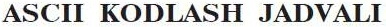 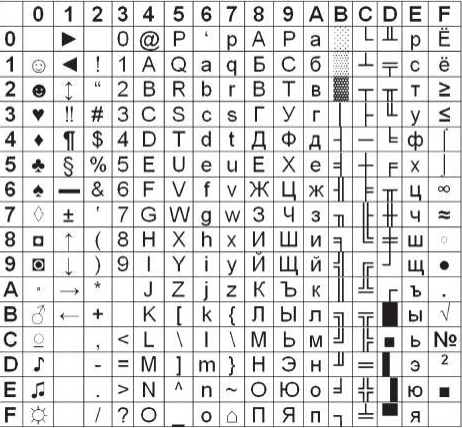                                              12-BILET1.2. Beshlik sanoq sistemasida 0 dan boshlab butun sonlarni barchasidagi 0 raqamlari soni 29 ta bo‘lguncha ketma-ket yozing.  0,1,2,3,4,10,11,12,13,14,20,21,22,23,24,30,31,32,33,34,40,41,42,43,44,100, 101,102,103,104,110,111,112,113,114,120,121,122,123,124,130,131,132,133, 134,140,141,142,143,144,200,201,202,203,204,210,211,212,213,214,220,221,222,223,224,230,231,232,233,234,300,301,302,303.3.Paint dasturida rasm ustida  turli  xil  amallar bajarish  mumkin.Masalan: rasmmi qirqib   olish  bo’yash                                                       13-BILET1. 2. D diskda “Internetdan olindi” papkasini hosil qiling. www.multimedia.uz saytidan biror rasmni yuklang va familiyangizni nom sifatida kiritib JPEG va BMP formatda saqlang.  3. Axborot miqdori va uzatish tezligi haqida ma’lumot bering.  Ma‘lumki, axborot ustida uzoq masofaga uzatish amali bajarilishi mumkin. Axborotni kompyuter yordamida uzatish uchun esa sarflanadigan vaqt uning hajmiga bog‗liq bo`ladi. Axborotning vaqt birligi ichida uzatilgan miqdori axborotni uzatish tezligi deb ataladi. Axborot uzatish tezligining birligi sifatida bod kiritilgan: 1 bod = 1 bit/1 sekund. Masalan, 120 megabayt axborot 8 minutda uzatilgan bo`lsin. U holda axborot uzatish tezligini quyidagicha hisoblash mumkin: 120 MB/8 minut =122880 KB/8 minut = 15360 KB/ minut = 15728640 bayt/minut = 262144 bayt/sekund =2097152 bit/sekund = 2097152 bod. Hozirgi kunda axborot uzatish tezligining birliklari sifatida quyidagilar ishlatiladi: Kilobayt/sekund, Kilobit/sekund, Megabit/sekund.                                                        14-BILET1. 2. Quyidagi axborotlarni hajmi bo‘yicha o‘sish tartibida joylashtiring: 1) “O‘zbekiston – kelajagi buyuk davlat!” 2) 88 bit 3) 0,0128 kilobaytJavob: 88bit, 0,0128kb, O’zbekiston  kelajagi buyuk davlat 3. Triada va tetrada jadvallari haqida ma’lumot bering, misollar keltiring.  Triada  ikkilik sanoq sistemasidagi sonni sakkizlik sanoq sistemasiga o`tkazish uchun xizmat qiladi va aksincha sakkizlik sanoq sistemasidagi sonni ikkilik sanoq sistemasiga o`tkazish uchun xizmat qiladi. Tetrada ikkilik sanoq sistemasidagi sonni o`n oltilik sanoq sistemasiga va yoki o`n oltilik sanoq sistemasidagi sonni ikkilik sanoq sistemasidagi songa o`tkazish uchun xizmat qiladi.                                                              15-BILET1.2. Print  Screen  klavishi  va  Paint  dasturi  yordamida  MS  Word  dasturi interfeysidan  uskunalar  paneli  rasmini  “qirqib”  oling  va  “MS  Word  dasturi uskunalari” nomi bilan saqlang.3. Ikkilik sanoq sistemasidagi sonlarni o‘nlik sanoq sistemasida va aksincha tasvirlash haqida ma’lumot bering.  Turli asosli sanoq sistemasidagi butun sonlarni o`nlik sanoq sistemasiga o`tkazishda quyida keltirilgan asos darajalari bo`yicha yoyish formulasidan foydalaniladi: N = a  k  p k  + a  k-1  p k-1  + ... + a 1  p 1  + a 0  p 0 , bu yerda: a k , a k-1  ,.., a 0  – berilgan sonni tashkil etuvchi raqamlar; k – sondagi raqamlar sonidan bitta kam miqdor (chunki birinchi razryad 0 (nol) dan boshlangan). 1-misol. Ikkilik sanoq sistemasidagi 101110 sonni o`nlik sanoq sistemasiga o`tkazing. Yechish: Yuqoridagi formulaga muvofiq a 0  = 0, a 1  = 1, a 2  = 1, a 3  = 1, a 4  = 0, a 5  = 1 va q = 2. Demak, 101110 2  = 1•2 5  + 0•2 4  + 1•2 3  +1•2 2  + 1•2 1  + 0•2 0  = 32 + 0 + 8 + 4 + 2 + 0 = 46 10  yoki qisqa yozilsa, 101110 2  = 2 5  + 2 3  + 2 2  + 2 1  = 32 + 8 + 4 + 2 = 46 10 . O`nlik sanoq sistemasidagi sonlarni ikkilik sanoq sistemasiga o`tkazish uchun berilgan son o`tkaziladigan sanoq sistema asosiga natija 1 ga teng bo`lguncha ketma-ket bo`linadi va qoldiqlar o`ngdan chapga qarab yoziladi. 2-misol. O`nlik sanoq sistemasidagi 37 sonini ikkilik sanoq sistemasiga o`tkazing. Yechish:  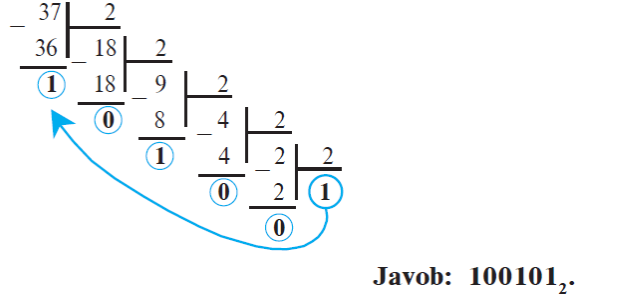                                                      16-BILET1.2.1)120*1024=122990 bayt122880:512=240s240s=4minJavop:4min3.Bunday  tarmoqlar  qo’shimcha  qurilmalar   talab qilsa-da  kompyuterlarda foydalanish  samaradoeligini  oshiradi.  Tarmoqdagi ixtiyoriy  kompyuter  diskiga printerning  va boshqa tashqi qurilmaalr murijat qilishi   mumkin bo’ladi                                                                    17-BILET  1.2. 4 Gbayt axborot 60 sekundda uzatilgan bo‘lsa, axborot uzatish tezligini minutlarda aniqlang.  Javob:4Gb/minut*1024=4096Mb/minut*1024=4194304Kb/minut*1024= =33554432Kbit/minut. 3. Axborot texnologiyalari haqida ma’lumot bering.  Ixtiyoriy jarayonni to`liq o`rganishda, u to`g‗risida to`plangan ma‘lumotlar hajmi, ma‘lumotlarning o`zaro bog‗liqligi darajasi shunchalik murakkab bo`ladiki, ularni biror vosita yordamisiz to`liq qayta ishlash amalda mumkin emas. Fan va texnikaning rivojlanishi axborotlarni to`plash, qayta ishlash va uzatish kabi jarayonlarni samarali amalga oshirish mumkinligini ko`rsatdi. Bunda asosiy o`rinni texnik vositalar – kompyuter va boshqa turdagi vositalar egallaydi. Ular yordamida ishni tashkil etish orqali axborotlar almashinuvini tezlatishdan tashqari kerakli axborotni izlash, qayta ishlash va undan foydalanishni osonlashtirish hamda axborotning avval ko`rsatib o`tilgan barcha xususiyatlarini saqlashga erishiladi. Insoniyat tomonidan axborotlarni izlash, to‘plash, saqlash, qayta ishlash va undan foydalanish usullari va vositalari axborot texnologiyasi deb yuritiladi. Axborot texnologiyasi ikki ichki va tashqi omillardan iboratdir. Ichki omillarga – usullar, tashqi omillarga – vositalar kiradi. Bundan kelib chiqadiki, axborot texnologiyasi o`z ichiga quyidagilarni oladi: qalam, ruchka, daftar, qog‗oz, mel, doska, proyektor, ekran, kodoskop, sinf, stol, stul, o`quvchi, o`qituvchi, farrosh, direktor, kitob, kompyuter, suhbat jarayoni, dars o`tish jarayoni, test o`tkazish jarayoni, savol-javob o`tkazish jarayoni, dars o`tish usuli va metodikasi, plakat yoki boshqa didaktik materiallar va hokazo. Demak, axborot texnologiyalari sanoatda, savdo-sotiqda, boshqaruvda, bank, ta‘lim va soliq sistemasida, tibbiyot va fanda, transport va aloqada, qishloq xo`jaligi va ijtimoiy xizmat tizimida, turmushda qo`llanilar ekan. Axborot texnologiyasining asosiy texnik vositalari sifatida kompyuterdan tashqari aloqa vositalari – telefon, teletayp, telefaks va boshqalar qo`llaniladi. 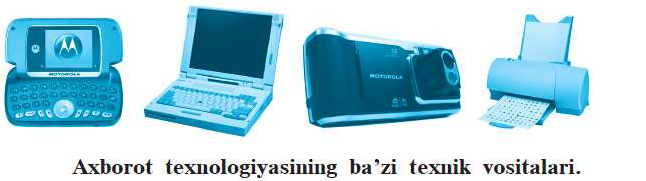 Axborot texnologiyalari hisoblash texnikasidan tashqari aloqa texnikasi, televideniye va radioni ham o`z ichiga oladi. Umuman, informatika va axborot texnologiyalari bir-birini to`ldiruvchi qismlar sifatida qaraladi.                                                                 18-BILET1.2. umail.uz saytida ro‘yxatdan o‘ting va elektron pochta oching. Pochtangizdan ustozingiz  pochtasiga  “Imtihon  2016”  hamda  familiyangizni  qo‘shib  xabar jo‘nating.3.Kalkulyator kirish uchun quyidagi ketma-ket amalga bajariladi.1)Windows bosiladi 2)Все программы dan kalkulyator ga  kiriladi3)Смондармы dan kalkulyator bosiladi.                                                                              19-BILET1.2.100% --- 1Kb60% ---x   x=0,6KbJavob 0,6Kb3. . MS Word matn muharririda matnni formatlash haqida ma’lumot bering, misollar keltiring.  MATNNI FORMATLASH Matndagi shriftning rangi, chizma ko`rinishi, o`lchami, yozuv shakli quyidagicha tanlanadi: 1. Formatlanishi kerak bo`lgan qism belgilanadi, ya‘ni blokka olinadi. 2. Format menyusidan Shrift (  ) bo`limi tanlanadi. 3. Blokka biror yozuv shaklini berish uchun Shrift shaklini tanlash darchasidan kerakli yozuv shakli tanlanadi. 4. Shrift uchun kerakli rang, o`lcham, chizma ko`rinishi va boshqa o`zgarishlar mos darchalardan tanlanadi.5. Shriftdagi o`zgarishlarni ko`rib turish darchasida kerakli natija ko`zga tashlanganda OK tugmasi tanlanadi yoki Enter klavishi bosiladi. 30-BILET                                                                          20-BILET1.2.6bit orqali kodlash mumkin bo’lgan son 64  3. www tarkibi va Internet tarmog‘i haqida ma’lumot bering.                                                     WWW tarkibi WWWda axborot maxsus sahifalarda, ya‘ni Vebsahifalarda joylashadi. Veb-sahifaga matn, rasm, tovush, Video-tasvir va hokazo ko`rinishdagi axborotlarni joylashtirish mumkin. Bu esa o`z navbatida reklama, tijorat, ta‘lim va boshqa ko`pgina soha vakillariga beqiyos imkoniyatlar ochib berdi. Masalan, juda ko`p kinostudiyalar o`z mahsulotlarini reklama qilish uchun Veb-sahifalar yaratishadi. Mazkur Veb-sahifalarda asosan yangi filmlar haqidagi ma‘lumotlar bilan birga shu filmlardan 1–2 daqiqali parchalar aks ettiriladi. WWW yaratilgunga qadar bunday imkoniyat faqat kinoteatrlar yoki televideniye orqaligina mavjud edi. Kinoteatr va televideniye orqali namoyishlar belgilangan vaqtga bog‗liq bo`lsa, WWW dan xohlagan kishi istalgan vaqtda yangi filmlar haqida to`liq ma‘lumot olishi mumkin. WWWning ommalashishidagi yana bir omil gipermatndir.      Gipermatn Veb-sahifaning biror qismiga yoki boshqa Veb-sahifaga bog‗liqligini ko`rsatuvchi bo`lib, u so`z yoki rasm shaklida bo`lishi mumkin. Gi.ermatn yordamida Veb-sahifaning kerakli qismiga yoki boshqa Veb-sahifaga tez va oson o`tiladi, bu hol kerakli qism yoki Veb-sahifaga gipermurojaat deb ataladi. Bitta tashkilot yoki xususiy shaxsga tegishli va mazmuniga ko`ra o`zaro bog‗langan bir nechta Veb-sahifalar majmuyi Veb-sayt deyiladi. Veb-saytni kitobga, Veb-sahifani esa kitobning sahifasiga o`xshatish mumkin. Veb-saytdagi Vebsahifalar o`zaro gipermatn yordamida bog‗lanadi. Veb-saytlar ham, Veb-sahifalar ham Veb-server deb ataluvchi Internetga ulangan maxsus kompyuterlarda saqlanadi va o`z manziliga ega bo`ladi. Bu manzil URL (ingliz tilida Uniform Resourse Locator ma‘nosini anglatadi) deb ataladi. URL Internetga murojaat qilishning eng oddiy va qulay usuli bo`lib, u manzilni ifodalaydi. URL takrorlanmas uch bo`g‗indan iborat bo`lgan Internet tarmog‗ida axborot zahirasi manzilidir. Masalan: http://www.eduportal.uz/webmaktab.html URL-manzilida: http – bog‗lanish protokoli; www.eduportal – axborot saqlanayotgan provayder (server) nomi; webmaktab.html – sayt (fayl) nomi. Provayderlar bir necha yuz ming mijozga xizmat ko`rsatish va axborotlarni yuborish uchun maxsus, yuqori tezlikdagi aloqa kanallaridan foydalanadilar. Har bir davlatda Internet tizimining ishlash sifati esa kanallarning o`tkazuvchanlik kuchiga bog‗liq. O`zbekistonda Internetdan foydaianish boshlangan dastlabki davrlarda ma‘lumot yuborish va qabul qilish tezligi unchalik katta bo`lmagan. Masalan, 2002-yilda 8,5 MB/s ni tashkil etgan bo`lsa, hozirda Internet tarmog‗ida ulanishni ta‘minlovchi xalqaro kanallar o`tkazuvchanlik qobiliyatining  rivojlanishi natijasida 2,5 GB/s dan oshdi. Internetning foydali jihatlari ko`p. U bilim manbai hamdir. O`zbekiston Respublikasi Prezidentining «O`zbekiston Respublikasining jamoat ta‘lim axborot tarmog‗ini tashkil etish to`g‗risida»gi 2005-yil 28-sentabrdagi qaroriga muvofiq 2006-yilda ―ZiyoNET‖ jamoat axborot ta‘lim tarmog‗i tashkil etildi. ―ZiyoNET‖ ta‘lim tarmog‗I O`zbekiston hududida o`qituvchi, talaba va o`quvchilar uchun mo`ljallangan veb-manbalar orasida eng yirigidir. Uning asosiy maqsadlari – yoshlarni, murabbiylarni, shuningdek, aholining turli qatlamini kerakli axborot bilan ta‘minlash, axborot texnologiyalari sohasidagi zarur ma‘lumotlarni olish imkonini berish, muloqot qilish va tajriba almashinishlar uchun zarur imkoniyatlar yaratib berish. Bu tarmoqdan ma‘lumot olish uchun ziyonet.uz veb-portaliga kirish kifoya.                                          Internet va WWW Internet – dunyo bo`ylab joylashgan va yagona tarmoqqa birlashtirilgan minglab kompyuter tarmoqlarining majmuidir. Internetda axborot almashish standart qoidalar asosida amalga oshiriladi. Internetdagi ma‘lumotlarni uzatish qoidalari protokollar (masalan, TCP/IP –TRANSMISSON CONTROL PROTOCOL/INTERNET PROTOCOL) deb ataladi. TCP/IP protokolining axborotni uzatish usuli quyidagicha: TCP protokoli axborotni paketlarga ajratadi; IP protokoli orqali barcha paketlar qabul qiluvchiga uzatiladi va TCP protokoli tomonidan barcha paketlarning qabul qilinganligi tekshiriladi; barcha paketlar qabul qilingandan keyin TCP protokoli ularni tartibga soladi va yaxlit ko`rinishga keltiradi.                                                                           21-BILET1.2. Ali aytdi: “Meni kompyuterim 240 Kbit axborotni 20 sekundda uzata oladi”, Vali aytdi: “Meni kompyuterim 24 Kbayt axborotni 16 sekundda uzata oladi”. Ularning kompyuterlarini axborot uzatish tezligini taqqoslang.  1)240:20=12Kbit/sekund 2)24:16=1,5*8=12Kbit/sekund3. Web-brauzerlar haqida ma’lumot bering.  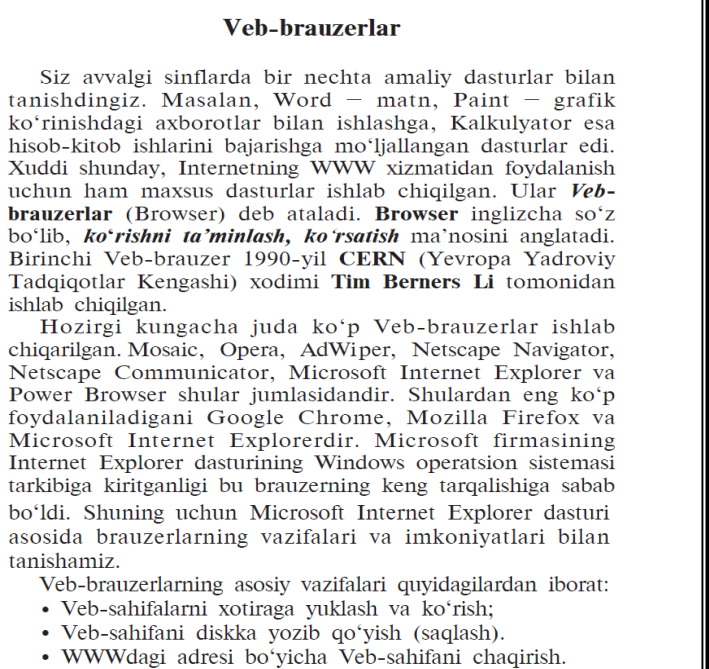                                                                   22-BILET1.                                                                                                                          23-BILET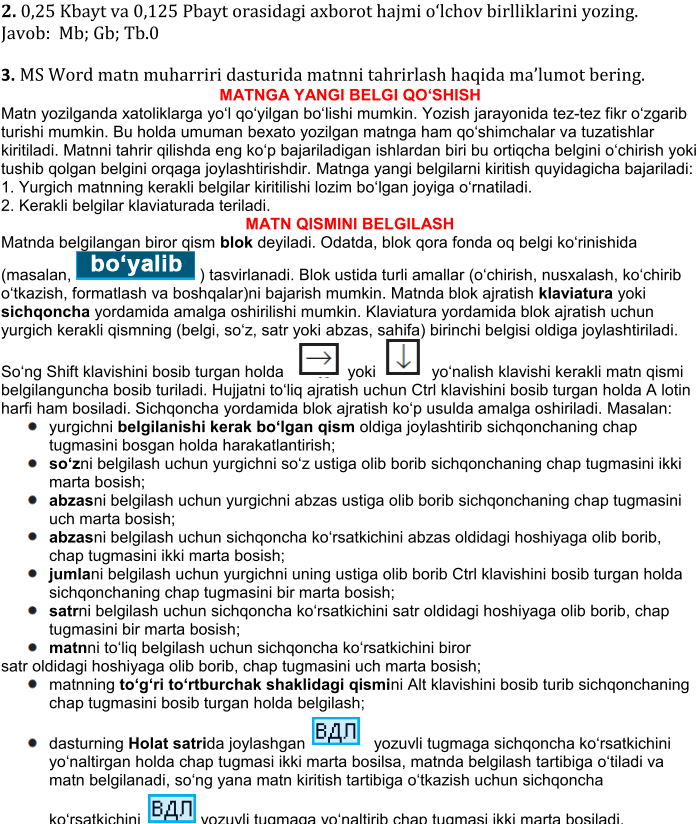     1.2.  Gorizontaliga  1024  ta  nuqtali  vertikaliga  768  ta  nuqtali  ekrandagi  rasmni kodlash uchun kerak bo‘lgan bitni aniqlashda  45bit boladi3. MS Word dasturida matn yozish qoidalari haqida ma’lumot bering, misollar keltiring.                                                                               24-BILET1. 2. Internetdan 40 sekundda 2 GB axborot olindi. Agar shu tezlikda axborot olinsa, 1 minutda qancha axborot olinadi?  )2:40=0,05       2)0,05*60=3 Javob: 3Gb3. Qidiruv tizimlari va ularda ishlash haqida ma’lumot bering, misollar keltiring.  Qidiruv tizimlari Internet – bepoyon axborot ummoni. Axborotlar Internetda millionlab Veb-sahifalarda saqlanadi. Bizga kerakli axborot saqlanadigan Veb-sahifani topish uchun uning Internetdagi adresini bilish zarur. Ammo Internet soat sayin yangi axborotlar bilan boyib boradi. Shuningdek, ba‘zi (eskirgan) axborotlar Internet tarmog‗idan chiqarib tashlanadi. Internetdagi ko`p foydalaniladigan Veb-sahifalar adreslari maxsus ma’lumotnomalarda chop etib turiladi. Lekin ulardan to`liq axborot olib bo`lmaydi. Chunki Internetdagi barcha Veb-sahifalar adreslarini chop etish uchun juda katta hajmli kitob kerak bo`ladi. Bu kitob chop etib tugatilmasidan Internetdagi bir qancha adreslar o`zgarishi aniq. Bu muammo maxsus Qidiruv tizimlari yaratilishi bilan osonlikcha hal etildi. Qidiruv tizimi – maxsus Veb-sahifa bo`lib, Internet tarmog‗idan kerakli axborotni izlab topish uchun xizmat qiladi. Hozirgi kunga kelib o`nlab qidiruv tizimlari yaratilgan. Ulardan ko`p qo`llaniladiganlari sifatida Google, Yahoo, Yandex, Rambler larni keltirish mumkin. Har bir qidiruv tizimi Internet tarmog‗ida o`z adresiga ega. Masalan, yuqorida sanab o`tilgan qidiruv tizimlari mos ravishda www.rambler.ru, www.yandex.ru, www.yahoo.com va www.google.com adreslarga ega. Qidiruv tizimi Veb-brauzer orqali ishga tushiriladi, ya‘ni brauzerning adreslar satriga qidiruv tizimining adresi kiritiladi. Qidiruv tizimlari (Veb60 sahifasi) turli ko`rinishga ega bo`lgani bilan, ularning ishlashi deyarli bir xil. Ulardan foydalanishni Rambler qidiruv tizimi misolida ko`rib chiqamiz.                                                                      25-BILET1. 2.  Gorizontaliga  1024  ta  nuqtali  vertikaliga  768  ta  nuqtali  ekrandagi  rasmni saqlash uchun kerak bo‘lgan xotira hajmini aniqlang.3. Qidiruv tizimlari va ularda ishlash haqida ma’lumot bering, misollar keltiring.  Qidiruv tizimlari Internet – bepoyon axborot ummoni. Axborotlar Internetda millionlab Veb-sahifalarda saqlanadi. Bizga kerakli axborot saqlanadigan Veb-sahifani topish uchun uning Internetdagi adresini bilish zarur. Ammo Internet soat sayin yangi axborotlar bilan boyib boradi. Shuningdek, ba‘zi (eskirgan) axborotlar Internet tarmog‗idan chiqarib tashlanadi. Internetdagi ko`p foydalaniladigan Veb-sahifalar adreslari maxsus ma’lumotnomalarda chop etib turiladi. Lekin ulardan to`liq axborot olib bo`lmaydi. Chunki Internetdagi barcha Veb-sahifalar adreslarini chop etish uchun juda katta hajmli kitob kerak bo`ladi. Bu kitob chop etib tugatilmasidan Internetdagi bir qancha adreslar o`zgarishi aniq. Bu muammo maxsus Qidiruv tizimlari yaratilishi bilan osonlikcha hal etildi. Qidiruv tizimi – maxsus Veb-sahifa bo`lib, Internet tarmog‗idan kerakli axborotni izlab topish uchun xizmat qiladi. Hozirgi kunga kelib o`nlab qidiruv tizimlari yaratilgan. Ulardan ko`p qo`llaniladiganlari sifatida Google, Yahoo, Yandex, Rambler larni keltirish mumkin. Har bir qidiruv tizimi Internet tarmog‗ida o`z adresiga ega. Masalan, yuqorida sanab o`tilgan qidiruv tizimlari mos ravishda www.rambler.ru, www.yandex.ru, www.yahoo.com va www.google.com adreslarga ega. Qidiruv tizimi Veb-brauzer orqali ishga tushiriladi, ya‘ni brauzerning adreslar satriga qidiruv tizimining adresi kiritiladi. Qidiruv tizimlari (Veb60 sahifasi) turli ko`rinishga ega bo`lgani bilan, ularning ishlashi deyarli bir xil. Ulardan foydalanishni Rambler qidiruv tizimi misolida ko`rib chiqamiz.                                                                 26-BILET1.2. 16  minut  davomida  128  bayt/sekund  tezlikda  xabar  uzatilgan.3.   Axborot va jinoyat Keyingi paytlarda axborotni himoya qilish muammolari nafaqat mutaxassislarni, balki, barcha hisoblash texnikasidan foydalanuvchilarni o`ziga jalb etmoqda. Bu, albatta, kompyuter texnikasining inson hayoti va faoliyatiga jadallik bilan kirib kelayotganiga bog‗liq. ―Axborot‖ tushunchasiga yondashuv ham tubdan o`zgarib bormoqda. Bu atama keyingi paytda ko`proq sotib olinadigan, sotiladigan yoki biror narsaga almashinadigan o`ziga xos mahsulotni ifodalamoqda. Shuni aytish lozimki, bunday mahsulot aksariyat hollarda o`zi saqlanayotgan hisoblash texnikasidan o`nlab, hatto yuzlab barobar qimmat turadi. Internet axborot ―o`g‗rilari‖ni (axborot o`g‗rilari kompyuterlar yaratilgunga qadar ham bo`lgan) yangi pog‗onaga ko`tardi. Endi kompyuter, modem va yetarli dasturiy ta‘minotga ega bo`lgan malakali dasturchi dunyoning istalgan burchagida joylashgan turli davlat tashkilotlari, xususiy korxona, Internet xizmatidan foydalanayotgan shaxs va hokazolarga tegishli axborotlarni o`z xonasidan chiqmasdan o`zlashtirib olishi (o`g‗irlashi), ularni g‗arazli maqsadlarda o`zgartirishi yoki biror boshqa zarar yetkazishi mumkin. Bu o`z-o`zidan axborotni himoyalash ehtiyojini keltirib chiqaradi. Kompyuterlar inson ish faoliyatini yengillashtirish maqsadida yaratildi. Ularning soni kun sayin ortib bormoqda. Ammo shu bilan birga jamiyatning kompyuter tizimlariga bog‗liqligi ham ortib bormoqda. Hozirgi kunda tibbiyot, soliq, bank tizimi, transport va boshqa sohalarda boshqaruv va tashxis ishlari kompyuterlar zimmasiga yuklatilgan. Kompyuter tizimlari harbiy sohada ham alohida o`rin tutadi. Jamiyatni kompyuterlashtirishning ma‘lum bir pog‗onasida kompyuterlar yakka va uyushgan jinoyatchilar guruhlarini o`ziga jalb etdi. Ular yetarli texnik va dasturiy vositalarga ega bo`lib, qiyinchiliksiz maxfiy ma‘lumotlarni o`g‗irlash, diversiya, firibgarlik va boshqa jinoiy ishlarni amalga oshirishlari mumkin bo`lib qoldi. Adliya, kriminalistika, milliy xavfsizlik sohasi mutaxassislari yangi, kutilmagan muammoga duch kelib qoldi. 1971-yil AQSHning ―Nyu-York Penni Central Reylroud‖ temir yo`l kompaniyasi qimmatbaho yuk ortilgan 200 ta vagoni yo`qolganini payqab qoldi. Bu ishni tekshirish                                                                              27-bilet1.2. 16minut=960s960*128=122880 bayt122880 bayt:1024=120kb 122 880 bayyt 1024=120kbJavob:120kb3.      Viruslar ta’siri Hozirgi kunda kompyuter tizimlariga o`z malakasini oshirish uchun yoki shunchaki ―hazillashib‖ buzg‗unchilik qilayotgan ―yosh dasturchilar‖ ko`proq zarar yetkazadi. Chunki, ular juda ko`pchilikni tashkil qiladi. Ularning ba‘zilari kimgadir zarar yetkazayotganini bilmaydi ham. Internet orqali yetkazilishi mumkin bo`lgan asosiy zararlar:  ·  tarmoqqa ulangan vaqtingizda kompyuteringizga ruxsatsiz ―kirish‖ va uni sizning manfaatingizga zid tarzda masofadan boshqarish; ·  Internetda uzatilayotgan axborotlar ―yo`lda ushlab olinib‖, ulardan nusxa olish yoki o`zgartirish; ·  turli virus (kompyuter xotirasidagi ma‘lumotlarni o`chirish, o`zgartirish kabi ishlarni bajaruvchi va boshqa dastur tarkibiga qo`shilib olish, ―yuqish‖ xususiyatiga ega bo`lgan maxsus dastur) dasturlarini Veb-sahifalarga ―yashirib qo`yish‖; ·  turli davlat tashkilotlari va xususiy korxonalarga tegishli axborotlarni o`g‗irlash va raqobatchi tashkilotlarga sotish yoki ma‘lum miqdorda to`lov talab qilish; ·  jamiyat mafkurasi va ma‘naviyatiga zid bo`lgan axborotlarni Internetda e‘lon qilish. Ba‘zi virus dasturlarining nomidan ham bajaradigan ishini tushunib olish mumkin. Masalan, Black Hole (qora tuynuk, ya‘ni ekranning chap burchagidan qora tuynuk ochadi), Black Friday (qora juma, juma kunlari ishlanayotgan fayllarni o`chiradi), Friday 13 (o`n uchinchi juma, ya‘ni 13 sana juma kunlari ishlanayotgan fayllarni o`chiradi), ―sekin ta‘sir qiluvchi virus‖ (kompyuter ishini bir necha yuz marotalab sun‘iy sekinlashtirib yuboradi) va hokazo.                                                            Viruslar klassifikatsiyasi Viruslarni shartli ravishda quyidagi guruhlarga bo`lish mumkin: – fayl viruslari (COM, EXE va DLL ni zararlaydi); – boot-viruslar (disketlarni boshlang‗ich yuklovchi sektorlari (yoki MBR – Master Boot Record) qattiq diskning yuklovchi sohasini zararlaydi); – makroviruslar; – tarmoq viruslari. Fayl viruslari kompyuterlarda eng ko`p tarqalgan viruslardir. Ular barcha viruslarning taxminan 80% ini tashkil etadi. Bu toifa kompyuter viruslari juda chidamli bo`lib, o`z vaqtida ehtiyot chorasi ko`rilmasa haqiqiy epidemiyaga aylanadi. Masalan, RCE-1813 yoki Ierusalem (Quddus), Black Friday (qora juma). Fayl viruslarini quyidagi guruhlarga bo`lish mumkin: ·  Vena guruhi. Uning birinchi S-648 deb nomlanuvchi vakili Venada topilgan; ·  CASCADE guruhi. RC-1701 deb nomlanuvchi birinchi vakili 1988-yil o`rtalarida topilgan; ·  Quddus guruhi. RCE-1813 deb nomlanuvchi uning birinchi vakili 1987-yilning oxirida Quddus universitetida topildi; ·  TR viruslar guruhi. Mazkur viruslar taxminga ko`ra Bolgariyada ishlab chiqilgan. O`z navbatida bu guruh uch kichik guruhga bo`linadi; ·  Datacrime. Bu guruh viruslari har yili 12-oktabrda faollashadi va A, B, C, D disklarda 8 sektorni ishdan chiqaradi; ·  Avenger guruhi. RCE-1800, RCE-1000 deb nomlanuvchi mazkur guruh katta zararlash imkoniyatiga ega. U nafaqat fayllarni bajarish chog‗ida, balki uni o`qish va ochish vaqtida ham zararlaydi. Bundan tashqari, bu toifadagi viruslar davriy ravishda sektorlardagi fayl va kataloglarni yo`qotadi, vinchesterga matn xabarlarini yozadi;  Viruslardan himoyalanish Bunday xavflarning oldini olishning bir qancha choratadbirlari mavjud. Ularga rioya qilish xavfni butunlay bartaraf etmasa-da, sezilarli darajada kamaytiradi. Quyida ushbu chora-tadbirlarning asosiylari keltirilgan. ·  Shaxsiy va lokal tarmoqdagi kompyuterlarga tashqaridan Internet orqali kirishni cheklovchi va nazorat qiluvchi texnik va dasturiy vositalardan foydalanish. ·  Internet orqali faqat ishonchli manbalardan axborot olish va ularning asl nusxasiga mosligini tekshirish. ·  Ma‘lumotlarni uzatish va qabul qilishda kriptografiya (axborotni kodlash) usullaridan foydalanish. ·  Kompyuter viruslariga qarshi nazoratchi va davolovchi dasturlardan foydalanish. Sizning shaxsiy kompyuteringizda manfaat ko`rish maqsadida o`g‗irlashga arziydigan qimmatli axborot bo`lmasligi mumkin. Ammo bu axborotlar siz uchun zarur. Kompyuter viruslari esa ularni o`chirib yuborishi yoki foydalanib bo`lmaydigan darajada o`zgartirib yuborishi mumkin. Kompyuter viruslari tarixi Sinsinati shahri (Ogayyo shtati) universitetining ilmiy xodimi, kompyuter xavfsizligi sohasida taniqli mutaxassis, Fred Koen nomi bilan bog‗liq. Koen dasturiy vositalardan noqonuniy nusxa ko`chirishga qarshi himoya muammolari ustida ish olib borib, yangi dastur yaratdi. Bu dastur tez qayta tiklanish va takomillashish hamda kompyuter xotirasidagi muhim ma‘lumotlarni o`chirish, sistema fayllarini ―buzish‖ kabi ishlarni bajarish xususiyatiga ega bo`lib, dasturiy vositalardan noqonuniy nusxa olish vaqtida ishga tushardi. Axborotni o`g‗rilardan himoya qilishga qaratilgan bu dastur keyinchalik kompyuter viruslarining yaratilishiga turtki bo`ldi. Kompyuterdagi ma‘lumotlarni viruslardan himoya qilish uchun AQSh, Kanada, Rossiyaning bir qator firmalari tomonidan antivirus dasturlar ishlab chiqarilmoqda. Hozirgi kunda quyidagi antivirus dasturlari keng tarqalgan: DrWeb for Windows;AVP Platinium;Norton Antivirus;McAfee;Aidstest;NOD32                                                             28-bilet1.2. Yosh  bola  alifboning  32  ta  harfini  biladi.  U  minutiga  30  ta  harfdan  iborat jumlalar tuzib gapiradi. Shu bolani axborot berish tezligini bit/sekundda aniqlang.Javop:16bit sekund3.MS Word matn muharririda ШРИФТ parametrlari haqida ma’lumot bering, misollar keltiring.  SHRIFT PARAMETRLARI Sahifa parametrlari tanlangach matn parametrlari (shrift turi, shrift o`lchami, abzas chekinishi, satrlar orasidagi masofa) belgilab olinadi. Kerakli shriftni tanlash uchun Format menyusiga kirib, Shrift... (  ) bo`limi tanlanadi. Ekranda Shrift muloqot oynasi hosil bo`ladi (22-betdagi rasmga qarang). Shrift oynasida berilgan shrift yozuv shaklidan biri tanlanadi. Masalan, Times New Roman. Tanlangan shrift yozuv shakli shriftlar ro`yxatining yuqorisida joylashgan maxsus darchada aks etadi. Shakl (  ) oynasida berilgan shriftning «oddiy», «og‗ma», «qalin», «qalin og‗ma» ko`rinishlaridan birini tanlaymiz. Masalan, «oddiy»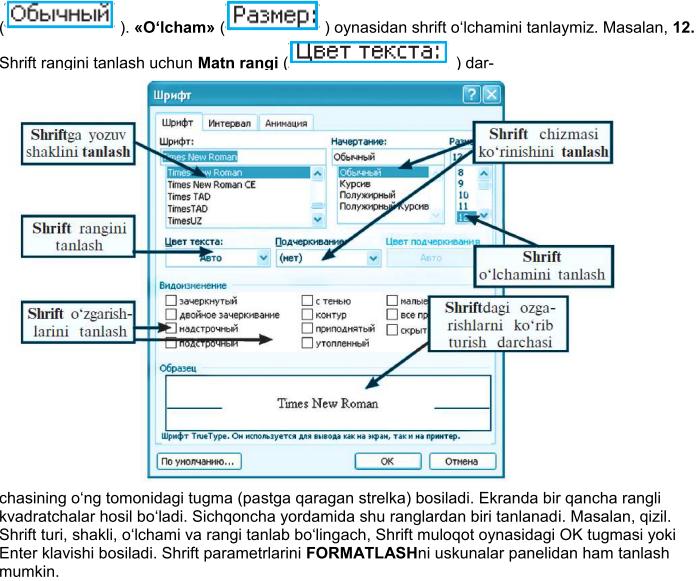                                                                        29-bilet1.2. Uchlik  sanoq  sistemasida  0  dan  boshlab  butun  sonlarni  barchasidagi  1 raqamlari soni 20 ta bo‘lguncha ketma-ket yozing.Javob:.1;2=02;11;12;;203. 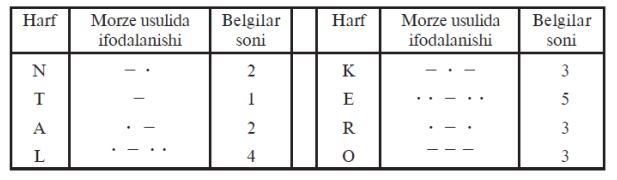 Mazkur usul yordamida ―elektron‖ so`zini yozsak, u quyidagi ko`rinishga ega bo`ladi. •• – •• •–•• •• – •• – • – – • – • – – – – • Bir tomondan, Morze usulida belgilarning turli boshqa belgilar bilan hamda ularning bir nechtasi bilan ifodalanishi mazkur usulning keng qo`llanilishiga to`siqlik qilsa, ikkinchi tomondan, uning faqat ikki belgi – nuqta va tiredan iboratligi uni texnik vositalarda qo`llash imkonini beradi. Morze usuli notekis kodlash usuliga, quyidagi usullar tekis kodlash usuliga misol bo`ladi. Axborotni kodlashning yana bir eng sodda usuli bizga ma‘lum bo`lgan alifbodagi harflarni ularning tartibini ko`rsatuvchi sonlar bilan almashtirish usulidan iborat: 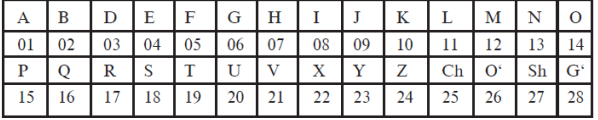 Bu usuldan foydalansak, masalan, ―Bugun havo issiq‖ degan axborot quyidagi ko`rinishni oladi:       02 20 06 20 13 07 01 21 14 08 18 18 08 16  Bu holda tinish belgilari va boshqa kerakli belgilarni ham maxsus sonlar bilan ifodalash va ularni matnga kiritish mumkin. Alifbodagi harflar ketma-ketligini tartiblashning anchagina usuli mavjud. Masalan, quyidagi tartibni olamiz: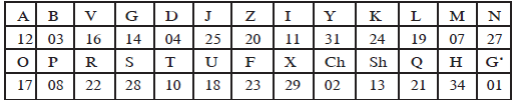 Bu aralashtirilgan alifbo usuli deyiladi. Havo issiqligi to`g‗risidagi yuqoridagi matn bu holda quyidagi ko`rinishni oladi:       03 18 14 18 27 34 12 16 17 11 28 28 11 21 Mazkur axborotni yuqorida keltirilgan jadvaldagi ma‘lumotlarni bilmasdan qayta kodlash juda murakkab.                                                           30-bilet1.2. Internet  tarmog‘idan  web-sahifani  yuklang  va  MS  Wordga  ko‘chiring.  Web-sahifa  nomi  davomiga  familiyangiz  va  shu  kun  sanasini  qo‘shib  “Mening hujjatlarim” papkasida saqlang.3. MATNGA YANGI BELGI QO‘SHISH Matn yozilganda xatoliklarga yo`l qo`yilgan bo`lishi mumkin. Yozish jarayonida tez-tez fikr o`zgarib turishi mumkin. Bu holda umuman bexato yozilgan matnga ham qo`shimchalar va tuzatishlar kiritiladi. Matnni tahrir qilishda eng ko`p bajariladigan ishlardan biri bu ortiqcha belgini o`chirish yoki tushib qolgan belgini orqaga joylashtirishdir. Matnga yangi belgilarni kiritish quyidagicha bajariladi: 1. Yurgich matnning kerakli belgilar kiritilishi lozim bo`lgan joyiga o`rnatiladi. 2. Kerakli belgilar klaviaturada teriladi. MATN QISMINI BELGILASH Matnda belgilangan biror qism blok deyiladi. Odatda, blok qora fonda oq belgi ko`rinishida (masalan,   ) tasvirlanadi. Blok ustida turli amallar (o`chirish, nusxalash, ko`chirib o`tkazish, formatlash va boshqalar)ni bajarish mumkin. Matnda blok ajratish klaviatura yoki sichqoncha yordamida amalga oshirilishi mumkin. Klaviatura yordamida blok ajratish uchun yurgich kerakli qismning (belgi, so`z, satr yoki abzas, sahifa) birinchi belgisi oldiga joylashtiriladi. So`ng Shift klavishini bosib turgan holda  yoki  yo`nalish klavishi kerakli matn qismi belgilanguncha bosib turiladi. Hujjatni to`liq ajratish uchun Ctrl klavishini bosib turgan holda A lotin harfi ham bosiladi. Sichqoncha yordamida blok ajratish ko`p usulda amalga oshiriladi. Masalan:   yurgichni belgilanishi kerak bo‘lgan qism oldiga joylashtirib sichqonchaning chap tugmasini bosgan holda harakatlantirish;   so‘zni belgilash uchun yurgichni so`z ustiga olib borib sichqonchaning chap tugmasini ikki marta bosish;   abzasni belgilash uchun yurgichni abzas ustiga olib borib sichqonchaning chap tugmasini uch marta bosish;   abzasni belgilash uchun sichqoncha ko`rsatkichini abzas oldidagi hoshiyaga olib borib, chap tugmasini ikki marta bosish;   jumlani belgilash uchun yurgichni uning ustiga olib borib Ctrl klavishini bosib turgan holda sichqonchaning chap tugmasini bir marta bosish;   satrni belgilash uchun sichqoncha ko`rsatkichini satr oldidagi hoshiyaga olib borib, chap tugmasini bir marta bosish;   matnni to`liq belgilash uchun sichqoncha ko`rsatkichini biror satr oldidagi hoshiyaga olib borib, chap tugmasini uch marta bosish;   matnning to‘g‘ri to‘rtburchak shaklidagi qismini Alt klavishini bosib turib sichqonchaning chap tugmasini bosib turgan holda belgilash;   dasturning Holat satrida joylashgan    yozuvli tugmaga sichqoncha ko`rsatkichini yo`naltirgan holda chap tugmasi ikki marta bosilsa, matnda belgilash tartibiga o`tiladi va matn belgilanadi, so`ng yana matn kiritish tartibiga o`tkazish uchun sichqoncha ko`rsatkichini   yozuvli tugmaga yo`naltirib chap tugmasi ikki marta bosiladi. Ba‘zan matn yozish jarayonida xato yozilgan belgini o`chirish zarur bo`lib qoladi. Agar yurgich o`chirilishi kerak bo`lgan belgidan keyin turgan bo`lsa —  ( Enter klavishidan yuqorida joylashgan va ikkinchi nomi Backspace bo`lgan) klavishni, oldin turgan bo`lsa — Delete klavishini bosish yetarli. Matnning belgilangan qismini o‘chirish. Agar hujjatning so`z, jumla, satr yoki abzas kabi qismini o`chirish lozim bo`lsa, bu qismni blokka olib Delete klavishini bosish kifoya. Ba‘zan, o`chirilgan qismni boshqa joyga joylashtirish lozim bo`ladi. Bunday holda kerakli qismni blokka olib, Tahrir (  ) menyusidan Qirqib olish (  ) bo`limi yoki STANDART uskunalar panelidan —  qirqib olish tugmasi bosiladi. Natijada qirqib olingan qism bufer deb ataluvchi yordamchi xotirada vaqtinchalik saqlanib qoladi. HUJJATDA NUSXA KO‘CHIRISH Matnning belgilangan qismidan nusxa ko‘chirish. Matnning nusxa ko`chiriladigan qismi blokka olinadi va Tahrir menyusidagi Nusxalash (  ) buyrug‗i tanlanadi. Blokdagi matn buferga joylashadi. Buferdagi axborotni matnning biror yeriga qo`yish uchun yurgich matnning tanlangan yeriga qo`yiladi va Tahrir menyusidagi Joylashtirish (  ) buyrug‗i beriladi. Yuqoridagi amallarni, mos ravishda, STANDART uskunalar panelidagi — nusxalash va —  joylashtirish tugmalarini bosish orqali ham bajarish mumkin. Matnning belgilangan qismini matnning ixtiyoriy joyiga ko‘chirib o‘tkazish. Matnning ko`chirib o`tkaziladigan qismi blokka olinadi. STANDART uskunalar panelidagi Qirqib olish tugmasi bosiladi. Natijada matnning belgilangan qismi ekrandan o`chadi va buferga joylashadi. Yurgich matnning kerakli joyiga qo`yilib, STANDART uskunalar panelidagi Joylashtirish tugmasi bosiladi. Matnning belgilangan qismini matnning ixtiyoriy joyiga ko`chirib o`tkazishning yana bir usuli: sichqoncha yurgichini belgilangan blokning ixtiyoriy nuqtasiga olib kelinadi. Sichqonchaning chap tugmasini bosib turgan holda sichqoncha ko`rsatkichini matnning kerakli joyiga olib kelinadi va sichqoncha tugmasi qo`yib yuboriladi.                                                                                31-bilet1.2.64GB—84sx—4,29GB/minx=4,29GbminJavop:4,29GB/min3. Elektron pochta haqida ma’lumot bering.  Elektron pochta bilan ishlashda maxsus dasturlar ham mavjud. Ular bilan ishlash juda qulay. Ularga Microsoft Office Outlook, Microsoft Office Outlook Express kabi dasturlar misol bo`la oladi. Ular odatda Microsoft Office dasturi doirasiga mansub. Siz pochta xizmati bilan juda yaxshi tanishsiz. Do`stlaringizga ko`p marta xat yozgansiz va ulardan xat olgansiz. Buning uchun oddiy qog‗oz varag‗iga kerakli matnni yozib, uni konvertga joylaysiz. Yozgan xatingiz ayni siz xohlagan yerga borishi uchun, konvertning maxsus joyiga manzilni aniq yozish kerak bo`ladi. Konvert ―og‗zini‖ yelimlab, pochta qutisiga tashlaysiz. Konvertda ko`rsatilgan manzilning siz yashab turgan joydan qanchalik uzoq yoki yaqinligiga qarab, xatingiz ko`zlangan yerga yetib borishi uchun bir necha kundan bir necha haftagacha vaqt sarflanishi mumkin. Xabarni juda tez yetkazish kerak bo`lsa, pochta xizmatidan foydalanish befoyda. Bunday hollarda telefondan foydalanish mumkin. Internet bu muammoni ham osonlikcha hal qilib berdi. Internet tizimining ajralmas qismi bo`lgan elektron pochta jadallik bilan oddiy pochta o`rnini egallab bormoqda. Chunki elektron pochta orqali yuborilgan xabar dunyoning istagan yeriga sanoqli daqiqalarda yetib boradi. Hozirgi kunda millionlab kishilar elektron pochta xizmatidan samarali foydalanmoqda. Ularning soni kun sayin ortib borayapti. Elektron pochta oddiy pochtaning asosiy kamchiligi bo`lgan tezlik muammosini hal qilibgina qolmay, matn, turli chizmalar bilan bir qatorda tovushli va video xabarlar yuborish imkonini ham beradi. Elektron pochta foydalanuvchilari o`z elektron adreslariga ega bo`lib, uni Veb-sahifa adresidan oson ajratish mumkin: <foydalanuvchi nomi>@<pochta serveri nomi>. Elektron pochta adresida albatta ―@‖ (―tijoratdagi et‖ yoki boshqacha nomi ―kuchukcha‖) belgisi qatnashadi. Masalan, rtm@uzsci.net.                                                          32-bilet1. 2.3.                                                                           33-bilet1.2. 100%--2kb60%--xX=1,2kbJavop:Ali –1,2Kb axborot jo’natgan3.                                                              WEB-BRAUZERLAR         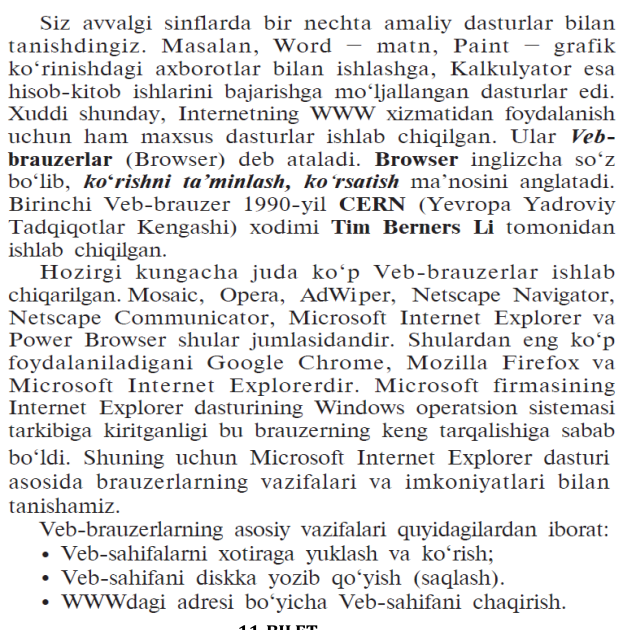                                                             34-BILET1.2.Javop:8bit orqali kodlash mumkin bo’lgan so’z—255. 4bit yordamida kodlash   mumkin  bo’lgan so’z 323. Axborot hajmi va o‘lchov birliklari haqida ma’lumot bering, misollar keltiring.  Axborot ham, boshqa ko`pgina tushunchalar (masalan, vaqt, ish, harorat, masofa va h.k) kabi o`lchanadi. Ammo uning o`lchov birligi siz bilan matematika yoki fizika kursida tanishgan o`lchov birliklarimizdan farq qiladi. Axborotni o`lchash uchun unda ishtirok etgan harf, raqam va boshqa belgilar 0 va 1 raqamlaridan iborat kod bilan almashtiriladi. Masalan, 3 raqami – 00000011 kabi; 8 raqami – 00001000 kabi; A harfi – 01000001; m harfi esa – 01101101 kabi ifodalanadi. Axborotning eng kichik o`lchov birligi sifatida bit qabul qilingan. Bit axborotning raqamli ifodasidagi 0 yoki 1 belgisi bo`lib, ingliz tilidagi ―binary digit ‖ so`zlaridan olingan va ―ikkilik raqami‖ degan ma‘noni anglatadi. Masalan: 100101101 da 9 ta bit bor, chunki unda 9 ta raqam (0 va 1) ishtirok etmoqda. Bitdan kattaroq o`lchov birligi sifatida bayt qabul qilingan: 1 bayt = 8 bit. Masalan: 11011011 da 1 bayt axborot bor, chunki unda 8 ta bit (raqam) qatnashmoqda, 1011010100100011 da esa 2 bayt axborot bor, chunki unda 16 ta bit (raqam) qatnashmoqda. Axborotda qatnashgan har qanday belgi 1 bayt hajmli deb hisoblanadi. Masalan, ―B‖ harfi 1 bayt hajmga ega; ―MA‖ esa 2 bayt hajmli; ―MAS‖ 3 bayt hajmli va h.k. Baytdan katta o`lchov birligi ham mavjud. U kilobayt (KB) deb nomlanadi va 2 10  baytga teng: 1 KB = 2 10  bayt = 1024 bayt. Kilobaytdan katta o`lchov birliklari ham qabul qilingan bo`lib, ular megabayt (MB), gigabayt (GB), terabayt (TB), petabayt (PB) kabi belgilangan:            1 MB = 2 10  KB =1024 KB=1024x1024 bayt=1048576 bayt =1048576 x 8 bit = 8388608 bit; 1 GB = 2 10  MB = 1024 MB = 1024x1024 KB = 1024x1024x 1024 bayt = 2 30  bayt; 1 TB=2 10 GB=1024GB=1024x1024MB=1024x1024x 1024x 1024 bayt = 2 40  bayt; 1 PB=2 10 TB=1024TB=1024x1024GB=1024x1024x 1024x1024x1024 bayt = 2 50  bayt.Demak, 1 PB hajmli axborotda 2 50  ta belgi ishtirok etar ekan                                                      35-bilet1.2.256kbit—18sx—1s   x=14kbit43k bayt—20sx—s       x=2,15K bayt Javop:Valining kompyuter tezligi katta 3.Web-sahifa va gipermatn bog‘liqligi haqida ma’lumot bering.Internet tarmogidagi web—sahifa ochish  uchun  Internet Explorening  manzillar  satriga  kerakli  web ---sahifa manzilni  yozib, Enter klavishni bosak, bir necha sonyadan so’ng kiradi.                                                             36-bilet1.2. 0,75 Kbayt va 0,750 Pbayt orasidagi axborot hajmi o‘lchov birlliklarini yozing.3 World Wide Web to‘g‘risida ma’lumot bering.                                          37-bilet1.2.2048*=17694,72 bitJavop:17694723.40 bet                                                                        38-BILET1.Lokal tarmoqlar  kompyuterni bir  asosiy  kompyuter  etib tanlanadi  ufayllar server yoki, oddiy qilib,server  deb nomlanadi  qolgan  kompyuterlar  esa mijozlar deb ataladi.  Server bilan o’zaro tarmoq platalari ulanadi  2.50s—5gb 60s—x                x=6gbJavop:1minutda 6gb oxborot olinadi 3. Global va lokal tarmoqlarning o‘zaro farqini tushuntirib bering.GLOBAL tarmoqlarni vujudga keltiradi Local esa Tarmoqdagi ixtiyoriy  kompyuter  boshqa  kompyuterning diskiga,printeriga va boshqa tashqi qurilmalarga  murojat  qilishi  mumkin  bo’ladi Bunday tarmoqlar bitta xonada yoki bir  binoning  ichida  tashkil  qilinib,Lokal (mahaliy) tarmoqlar deb nomlanadi .                                                    39-BILET1.2.512*580=296960bitJavop:296960 bit3.uyimizdagi pochta qutusiga  online mas balki offline tarzida yetkaziladi Elekron pochtaqutusiga  xatlar online keladi  biz uchun electron qulay                                                        40-BILET1.2.JAVOP:32K baytda3. HIMOYALASHHozirgi kunda kompyuter tizimlariga o`z malakasini oshirish uchun yoki shunchaki ―hazillashib‖ buzg‗unchilik qilayotgan ―yosh dasturchilar‖ ko`proq zarar yetkazadi. Chunki, ular juda ko`pchilikni tashkil qiladi. Ularning ba‘zilari kimgadir zarar yetkazayotganini bilmaydi ham. Internet orqali yetkazilishi mumkin bo`lgan asosiy zararlar:  ·  tarmoqqa ulangan vaqtingizda kompyuteringizga ruxsatsiz ―kirish‖ va uni sizning manfaatingizga zid tarzda masofadan boshqarish; ·  Internetda uzatilayotgan axborotlar ―yo`lda ushlab olinib‖, ulardan nusxa olish yoki o`zgartirish; ·  turli virus (kompyuter xotirasidagi ma‘lumotlarni o`chirish, o`zgartirish kabi ishlarni bajaruvchi va boshqa dastur tarkibiga qo`shilib olish, ―yuqish‖ xususiyatiga ega bo`lgan maxsus dastur) dasturlarini Veb-sahifalarga ―yashirib qo`yish‖; ·  turli davlat tashkilotlari va xususiy korxonalarga tegishli axborotlarni o`g‗irlash va raqobatchi tashkilotlarga sotish yoki ma‘lum miqdorda to`lov talab qilish; ·  jamiyat mafkurasi va ma‘naviyatiga zid bo`lgan axborotlarni Internetda e‘lon qilish. Ba‘zi virus dasturlarining nomidan ham bajaradigan ishini tushunib olish mumkin. Masalan, Black Hole (qora tuynuk, ya‘ni ekranning chap burchagidan qora tuynuk ochadi), Black Friday (qora juma, juma kunlari ishlanayotgan fayllarni o`chiradi), Friday 13 (o`n uchinchi juma, ya‘ni 13 sana juma kunlari ishlanayotgan fayllarni o`chiradi), ―sekin ta‘sir qiluvchi virus‖ (kompyuter ishini bir necha yuz marotalab sun‘iy sekinlashtirib yuboradi) va hokazo.                                                            Viruslar klassifikatsiyasi Viruslarni shartli ravishda quyidagi guruhlarga bo`lish mumkin: – fayl viruslari (COM, EXE va DLL ni zararlaydi); – boot-viruslar (disketlarni boshlang‗ich yuklovchi sektorlari (yoki MBR – Master Boot Record) qattiq diskning yuklovchi sohasini zararlaydi); – makroviruslar; – tarmoq viruslari. Fayl viruslari kompyuterlarda eng ko`p tarqalgan viruslardir. Ular barcha viruslarning taxminan 80% ini tashkil etadi. Bu toifa kompyuter viruslari juda chidamli bo`lib, o`z vaqtida ehtiyot chorasi ko`rilmasa haqiqiy epidemiyaga aylanadi. Masalan, RCE-1813 yoki Ierusalem (Quddus), Black Friday (qora juma). Fayl viruslarini quyidagi guruhlarga bo`lish mumkin: ·  Vena guruhi. Uning birinchi S-648 deb nomlanuvchi vakili Venada topilgan; ·  CASCADE guruhi. RC-1701 deb nomlanuvchi birinchi vakili 1988-yil o`rtalarida topilgan; ·  Quddus guruhi. RCE-1813 deb nomlanuvchi uning birinchi vakili 1987-yilning oxirida Quddus universitetida topildi; ·  TR viruslar guruhi. Mazkur viruslar taxminga ko`ra Bolgariyada ishlab chiqilgan. O`z navbatida bu guruh uch kichik guruhga bo`linadi; ·  Datacrime. Bu guruh viruslari har yili 12-oktabrda faollashadi va A, B, C, D disklarda 8 sektorni ishdan chiqaradi; ·  Avenger guruhi. RCE-1800, RCE-1000 deb nomlanuvchi mazkur guruh katta zararlash imkoniyatiga ega. U nafaqat fayllarni bajarish chog‗ida, balki uni o`qish va ochish vaqtida ham zararlaydi. Bundan tashqari, bu toifadagi viruslar davriy ravishda sektorlardagi fayl va kataloglarni yo`qotadi, vinchesterga matn xabarlarini yozadi;  Viruslardan himoyalanish Bunday xavflarning oldini olishning bir qancha choratadbirlari mavjud. Ularga rioya qilish xavfni butunlay bartaraf etmasa-da, sezilarli darajada kamaytiradi. Quyida ushbu chora-tadbirlarning asosiylari keltirilgan. ·  Shaxsiy va lokal tarmoqdagi kompyuterlarga tashqaridan Internet orqali kirishni cheklovchi va nazorat qiluvchi texnik va dasturiy vositalardan foydalanish. ·  Internet orqali faqat ishonchli manbalardan axborot olish va ularning asl nusxasiga mosligini tekshirish. ·  Ma‘lumotlarni uzatish va qabul qilishda kriptografiya (axborotni kodlash) usullaridan foydalanish. ·  Kompyuter viruslariga qarshi nazoratchi va davolovchi dasturlardan foydalanish. Sizning shaxsiy kompyuteringizda manfaat ko`rish maqsadida o`g‗irlashga arziydigan qimmatli axborot bo`lmasligi mumkin. Ammo bu axborotlar siz uchun zarur. Kompyuter viruslari esa ularni o`chirib yuborishi yoki foydalanib bo`lmaydigan darajada o`zgartirib yuborishi mumkin. Kompyuter viruslari tarixi Sinsinati shahri (Ogayyo shtati) universitetining ilmiy xodimi, kompyuter xavfsizligi sohasida taniqli mutaxassis, Fred Koen nomi bilan bog‗liq. Koen dasturiy vositalardan noqonuniy nusxa ko`chirishga qarshi himoya muammolari ustida ish olib borib, yangi dastur yaratdi. Bu dastur tez qayta tiklanish va takomillashish hamda kompyuter xotirasidagi muhim ma‘lumotlarni o`chirish, sistema fayllarini ―buzish‖ kabi ishlarni bajarish xususiyatiga ega bo`lib, dasturiy vositalardan noqonuniy nusxa olish vaqtida ishga tushardi. Axborotni o`g‗rilardan himoya qilishga qaratilgan bu dastur keyinchalik kompyuter viruslarining yaratilishiga turtki bo`ldi. Kompyuterdagi ma‘lumotlarni viruslardan himoya qilish uchun AQSh, Kanada, Rossiyaning bir qator firmalari tomonidan antivirus dasturlar ishlab chiqarilmoqda. Hozirgi kunda quyidagi antivirus dasturlari keng tarqalgan: DrWeb for Windows;AVP Platinium;Norton Antivirus;McAfee;Aidstest;NOD32